Ozorków, dnia 23.04.2021 r.Znak sprawy: ZSZ.26.4.3.1.2021.BSZespół Szkół Zawodowych w Ozorkowieul. Słowackiego 295 -035 OzorkówSPECYFIKACJA WARUNKÓW ZAMÓWIENIA- dalej zwana (SWZ)Przedmiot zamówienia:Dostawa sprzętu dydaktycznego dla Zespołu Szkół Zawodowych                        w Ozorkowie w ramach realizacji projektu „Uczmy ciekawiej” Tryb postępowania:Postępowanie prowadzone w trybie podstawowym bez przeprowadzenia negocjacji  o wartości zamówienia nieprzekraczającej progu unijnego o jakim stanowi art. 3 ust. 1 pkt 1) ustawy z dnia 11 września 2019 r. – Prawo zamówień publicznych (Dz. U. z 2019r. poz. 2019 z późn. zm.) tj. poniżej 214 000 Euro co stanowi równowartość kwoty 913 630 zł.Kody CPV:	30.21.30.00-5 		Komputery osobiste30.23.21.00-5 		Drukarki i plotery48.00.00.00-8 		Pakiety oprogramowania i systemy informatyczne30.21.31.00-6 		Komputery przenośne30.23.72.00-1 		Akcesoria komputerowe32.42.00.00-3 		Urządzenia sieciowe30.23.70.10-0 		Części komputerów35.12.60.00-3		Urządzenia do skanowania kodów kreskowychń PublicznychZamawiający: Zespół Szkół Zawodowych w OzorkowieNIP: 732 – 11 – 11 – 623,REGON: 000182797,Adres do korespondencji: 95 -035 Ozorków, ul. Słowackiego 2.Faks do korespondencji w sprawie Zamówienia: 0 42 718 93 52.Adres strony internetowej: http://zsz2018.zsz-ozorkow.org/E-mail do korespondencji w sprawie Zamówienia: sekretariat@zsz-ozorkow.orgAdres strony internetowej, na której udostępnione będą zmiany i wyjaśnienia treści  swz oraz inne dokumenty zamówienia bezpośrednio związane z postępowaniem o udzielenie zamówienia:https://zsz-ozorkow.bip.wikom.pl/strona/zamowienia-publiczneTryb udzielenia zamówienia.Postępowanie o udzielenie zamówienia publicznego prowadzone jest w trybie podstawowym bez przeprowadzenia negocjacji na podstawie art. 275 pkt 1 ustawy z dnia 11 września 2019 r. – Prawo zamówień publicznych (Dz. U. poz. 2019 ze zm.) zwanej dalej „ustawą PZP”, w którym w odpowiedzi na ogłoszenie 
o zamówieniu oferty mogą składać wszyscy zainteresowani Wykonawcy, 
a następnie Zamawiający wybiera najkorzystniejszą ofertę bez przeprowadzenia negocjacji.W sprawach, które nie zostały uregulowane w SWZ mają zastosowanie przepisy ustawy Pzp oraz aktów wykonawczych wydanych na jej podstawie w szczególności Rozporządzenia Ministra Rozwoju , Pracy i Technologii z dnia 23 grudnia 2020 r.
w sprawie podmiotowych środków dowodowych oraz innych dokumentów lub oświadczeń, jakich może żądać zamawiający od wykonawcy  (Dz.U. z 2020 r. poz. 2415) i  Rozporządzenia  Prezesa  Rady  Ministrów  z  dnia  30 grudnia 2020 r. 
w sprawie sposobu sporządzania i przekazywania informacji oraz wymagań technicznych dla dokumentów elektronicznych oraz środków komunikacji elektronicznej w postępowaniu o udzielenie zamówienia publicznego lub konkursie (Dz.U. z 2020r. poz. 2452) .W zakresie nieuregulowanym przez ww. akty prawne stosuje się przepisy ustawy z dnia 23 kwietnia 1964 r. - Kodeks cywilny (Dz.U. 
z 2020 r. poz. 1740 z późn. zm.) oraz inne przepisy powszechnie obowiązującego prawa związanego z przedmiotem zamówienia.Zamawiający nie przewiduje prowadzenia negocjacji. Zamawiający nie przewiduje aukcji elektronicznej.Zamawiający nie przewiduje złożenia oferty w postaci katalogów elektronicznych.Zamawiający nie prowadzi postępowania w celu zawarcia umowy ramowej.Zamawiający nie dopuszcza składania ofert wariantowych oraz w postaci katalogów elektronicznych.Informacja, czy zamawiający przewiduje wybór najkorzystniejszej oferty 
z możliwością prowadzenia negocjacji.Zamawiający nie przewiduje wyboru najkorzystniejszej oferty z możliwością prowadzenia negocjacji. 4.	Opis przedmiotu zamówienia.4.1.	Przedmiotem zamówienia jest dostawa sprzętu dydaktycznego dla Zespołu Szkół Zawodowych w Ozorkowie w ramach realizacji projektu „Uczmy ciekawiej”.4.2.	Szczegółowy opis przedmiotu zamówienia znajduje się w Arkuszu asortymentowo-cenowym stanowiącym załącznik nr 1 do niniejszej specyfikacji warunków zamówienia, zwanej dalej swz.4.3. Dostawa sprzętu jest realizowana w ramach projektu pn. „Uczmy ciekawiej”, współfinansowanego przez Unię Europejską ze środków Europejskiego Funduszu Społecznego w ramach Regionalnego Programu Operacyjnego Województwa Łódzkiego na lata 2014-2020; realizowanego przez Powiat Zgierski w ramach konkursu nr RPLD.11.03.01-IZ.00-10-001/19, na podstawie umowy z dnia 25.06.2020 r.4.4. 	Złożenie oferty na przedmiot zamówienia nie spełniający wszystkich parametrów lub posiadający parametry gorsze niż zapisane w Załączniku nr 1 skutkować będzie odrzuceniem oferty na podstawie art. 226 ust. 1 pkt 5 ustawy PZP.4.5. 	Zamawiający informuje, że przedmiot zamówienia określony w załączniku nr 1 do SWZ przeznaczony będzie do użytku wewnętrznego dla celów dydaktycznych w związku z tym Zamawiający wymaga spełnienia parametrów minimalnych określonych w ww. załączniku, które zostały podyktowane specyfiką nauczanych przedmiotów.4.6. 	Zamawiający dopuszcza możliwość składania ofert częściowych. Wykonawca może złożyć ofertę jedną, dwie, wiele lub wszystkie części przedmiotu zamówienia określone w Arkuszu asortymentowo-cenowym stanowiącym załącznik nr 1 do SWZ.4.7.	Zamawiający nie przewiduje możliwości składania ofert wariantowych. 4.8. 	Zamawiający nie zamierza zawrzeć umowy ramowej. 4.9. 	Zamawiający nie zamierza ustanowić dynamicznego systemu zakupów. 4.10.	Zamawiający nie zamierza dokonać wyboru najkorzystniejszej oferty 
z zastosowaniem aukcji elektronicznej. 4.11.	Zamawiający dopuszcza możliwość składania ofert równoważnych na poszczególne pozycje przedmiotu zamówienia. Ofertą równoważną jest przedmiot o co najmniej takich samych lub lepszych parametrach technicznych, jakościowych, funkcjonalnych spełniający minimalne parametry określone przez Zamawiającego w załączniku nr 1 do SWZ (Arkuszu Asortymentowo-Cenowym). W takim przypadku Wykonawca zobowiązany jest przedstawić wraz z ofertą szczegółową specyfikację, w której w sposób niebudzący wątpliwości Zamawiającego będzie wynikać, iż zaoferowany asortyment jest o takich samych parametrach technicznych, jakościowych, funkcjonalnych w odniesieniu do asortymentu określonego przez Zamawiającego w opisie przedmiotu zamówienia. Zamawiający informuje, iż w razie gdy w opisie przedmiotu zamówienia znajdują się znaki towarowe, za ofertę równoważną uznaje się ofertę spełniającą parametry indywidualnie wskazanego asortymentu określone przez jego producenta.4.12.	W przypadku zaproponowania w części nr 1 przez Wykonawcę sprzętu równoważnego o równoważnej wydajności Zamawiający będzie weryfikował równoważność za pomocą następujących mierników:a) w przypadku procesorów (do komputerów stacjonarnych i serwerów oraz notebooków)- za pomocą testu PassMark - CPU Mark publikowany na stronie: http://www.cpubenchmark.net/cpu_list.php - według wyników testu z dnia 4.02.2021r. b) w przypadku procesorów graficznych:- za pomocą testu PassMark G3D Rating publikowany na stronie: http://www.videocardbenchmark.net/gpu_list.php - według wyników testu z dnia 18.04.2021r.Wszystkie wyniki ww. testów znajdują się w Arkuszu cenowym stanowiącym załącznik nr 1 do SIWZ.4.13. Pod pojęciem instalacja należy rozumieć podłączenie sprzętu i jego uruchomienie i sprawdzenie poprawności działania w miejscu użytkowania.Przedmiotowe środki dowodoweW celu potwierdzenia, że oferowane dostawy odpowiadają wymaganiom określonym przez zamawiającego, wraz z ofertą wykonawca zobowiązany jest przedłożyć:Składając ofertę we wszystkich częściach przedmiotu zamówienia:Oświadczenie Wykonawcy potwierdzające, że przedmiot zamówienia posiada oznakowanie zgodności, zgodnie z  ustawą o systemie zgodności 
z dnia 30.08.2002r. (t.j. Dz. U. z 2017r. poz. 1226) – załącznik nr 2a do SWZ.Składając ofertę w części nr 1 przedmiotu zamówienia:Oświadczenia Wykonawcy potwierdzające, że dostarczone oprogramowanie jest legalne, posiada autoryzowane kody aktywacyjne 
i jest autentyczne – załącznik nr 2b do SWZ.Zamawiający przewiduje uzupełnianie przedmiotowych środków dowodowych.Termin wykonania zamówienia.Termin wykonania zamówienia: 30 dni od daty zawarcia umowy.Podstawy wykluczenia z postępowania o udzielenie zamówienia.Z postępowania o udzielenie zamówienia wyklucza się Wykonawców, w stosunku do których zachodzi którakolwiek z okoliczności wskazanych w art. 108 ust. 1 ustawy  PZP, tj.:1) będącego osobą fizyczną, którego prawomocnie skazano za przestępstwo:a) udziału w zorganizowanej grupie przestępczej albo związku mającym na celu popełnienie przestępstwa lub przestępstwa skarbowego, o którym mowa w art. 258 Kodeksu karnego,b) handlu ludźmi, o którym mowa w art. 189a Kodeksu karnego,c) o którym mowa w art. 228-230a, art. 250a Kodeksu karnego lub w art. 46 lub art. 48 ustawy z dnia 25 czerwca 2010 r. o sporcie,d) finansowania przestępstwa o charakterze terrorystycznym, o którym mowa 
w art. 165a Kodeksu karnego, lub przestępstwo udaremniania lub utrudniania stwierdzenia przestępnego pochodzenia pieniędzy lub ukrywania ich pochodzenia, o którym mowa w art. 299 Kodeksu karnego,e) o charakterze terrorystycznym, o którym mowa w art. 115 § 20 Kodeksu karnego, lub mające na celu popełnienie tego przestępstwa,f) powierzenia wykonywania pracy mołeletniemu cudzoziemców, o którym mowa w art. 9 ust. 2 ustawy z dnia 15 czerwca 2012 r. o skutkach powierzania wykonywania pracy cudzoziemcom przebywającym wbrew przepisom na terytorium Rzeczypospolitej Polskiej (Dz. U. poz. 769),g) przeciwko obrotowi gospodarczemu, o których mowa w art. 296-307 Kodeksu karnego, przestępstwo oszustwa, o którym mowa w art. 286 Kodeksu karnego, przestępstwo przeciwko wiarygodności dokumentów, o których mowa w art. 270-277d Kodeksu karnego, lub przestępstwo skarbowe,h) o którym mowa w art. 9 ust. 1 i 3 lub art. 10 ustawy z dnia 15 czerwca 2012 r. o skutkach powierzania wykonywania pracy cudzoziemcom przebywającym wbrew przepisom na terytorium Rzeczypospolitej Polskiej- lub za odpowiedni czyn zabroniony określony w przepisach prawa obcego;2) jeżeli urzędującego członka jego organu zarządzającego lub nadzorczego, wspólnika spółki w spółce jawnej lub partnerskiej albo komplementariusza 
w spółce komandytowej lub komandytowo-akcyjnej lub prokurenta prawomocnie skazano za przestępstwo, o którym mowa w pkt 1;3) wobec którego wydano prawomocny wyrok sądu lub ostateczną decyzję administracyjną o zaleganiu z uiszczeniem podatków, opłat lub składek na ubezpieczenie społeczne lub zdrowotne, chyba że wykonawca odpowiednio przed upływem terminu do składania wniosków o dopuszczenie do udziału 
w postępowaniu albo przed upływem terminu składania ofert dokonał płatności należnych podatków, opłat lub składek na ubezpieczenie społeczne lub zdrowotne wraz z odsetkami lub grzywnami lub zawarł wiążące porozumienie 
w sprawie spłaty tych należności;4) wobec którego prawomocnie orzeczono zakaz ubiegania się o zamówienia publiczne;5) jeżeli zamawiający może stwierdzić, na podstawie wiarygodnych przesłanek, że wykonawca zawarł z innymi wykonawcami porozumienie mające na celu zakłócenie konkurencji, w szczególności jeżeli należąc do tej samej grupy kapitałowej w rozumieniu ustawy z dnia 16 lutego 2007 r. o ochronie konkurencji i konsumentów, złożyli odrębne oferty, oferty częściowe lub wnioski 
o dopuszczenie do udziału w postępowaniu, chyba że wykażą, że przygotowali te oferty lub wnioski niezależnie od siebie;6) jeżeli, w przypadkach, o których mowa w art. 85 ust. 1 PZP, doszło do zakłócenia konkurencji wynikającego z wcześniejszego zaangażowania tego wykonawcy lub podmiotu, który należy z wykonawcą do tej samej grupy kapitałowej w rozumieniu ustawy z dnia 16 lutego 2007 r. o ochronie konkurencji i konsumentów, chyba że spowodowane tym zakłócenie konkurencji może być wyeliminowane w inny sposób niż przez wykluczenie wykonawcy z udziału 
w postępowaniu o udzielenie zamówienia.Dodatkowo z postępowania o udzielenie zamówienia wyklucza się Wykonawców, w stosunku do których zachodzi okoliczność wskazana w art. 109 ust. 1 pkt 4) ustawy PZP tj. w stosunku do którego otwarto likwidację, ogłoszono upadłość, którego aktywami zarządza likwidator lub sąd, zawarł układ z wierzycielami, którego działalność gospodarcza jest zawieszona albo znajduje się on w innej tego rodzaju sytuacji wynikającej z podobnej procedury przewidzianej 
w przepisach miejsca wszczęcia tej procedury;W przypadku, o których mowa w pkt. 7.2. zamawiający może nie wykluczać wykonawcy, jeżeli wykluczenie byłoby w sposób oczywisty nieproporcjonalne, w szczególności sytuacja ekonomiczna lub finansowa wykonawcy, o którym mowa pkt. 7.2. Jest wystarczająca do wykonania zamówienia.Wykonawca nie podlega wykluczeniu w okolicznościach określonych w art. 108 ust. 1 pkt 1, 2 i 5 oraz art. 109 ust. 1 pkt 4, jeżeli udowodni zamawiającemu, że spełnił łącznie następujące przesłanki:1) naprawił lub zobowiązał się do naprawienia szkody wyrządzonej przestępstwem, wykroczeniem lub swoim nieprawidłowym postępowaniem, 
w tym poprzez zadośćuczynienie pieniężne;2) wyczerpująco wyjaśnił fakty i okoliczności związane z przestępstwem, wykroczeniem lub swoim nieprawidłowym postępowaniem oraz spowodowanymi przez nie szkodami, aktywnie współpracując odpowiednio z właściwymi organami, w tym organami ścigania, lub zamawiającym;3) podjął konkretne środki techniczne, organizacyjne i kadrowe, odpowiednie dla zapobiegania dalszym przestępstwom, wykroczeniom lub nieprawidłowemu postępowaniu, w szczególności:a) zerwał wszelkie powiązania z osobami lub podmiotami odpowiedzialnymi za nieprawidłowe postępowanie wykonawcy,b) zreorganizował personel,c) wdrożył system sprawozdawczości i kontroli,d) utworzył struktury audytu wewnętrznego do monitorowania przestrzegania przepisów, wewnętrznych regulacji lub standardów,e) wprowadził wewnętrzne regulacje dotyczące odpowiedzialności 
i odszkodowań za nieprzestrzeganie przepisów, wewnętrznych regulacji lub standardów.3.  Zamawiający ocenia, czy podjęte przez wykonawcę czynności, o których mowa w pkt 7.4, są wystarczające do wykazania jego rzetelności, uwzględniając wagę i szczególne okoliczności czynu wykonawcy. Jeżeli podjęte przez wykonawcę czynności, o których mowa w pkt 7.4., nie są wystarczające do wykazania jego rzetelności, zamawiający wyklucza wykonawcę.Wykluczenie Wykonawcy następuje zgodnie z art. 111 ustawy PZP.Informacja o warunkach udziału w postępowaniu o udzielenie zamówienia.O udzielenie zamówienia mogą ubiegać się Wykonawcy, którzy spełniają następujące warunki udziału w postępowaniu dotyczące:8.1.1 zdolności do występowania w obrocie gospodarczym - Zamawiający nie precyzuje w tym zakresie żadnych wymagań, których spełnianie Wykonawca zobowiązany jest wykazać w sposób szczególny.8.1.2.	uprawnień do prowadzenia określonej działalności gospodarczej lub zawodowej, o ile wynika to z odrębnych przepisów - Zamawiający nie precyzuje w tym zakresie żadnych wymagań, których spełnianie Wykonawca zobowiązany jest wykazać w sposób szczególny.8.1.3. sytuacji ekonomicznej lub finansowej - Zamawiający nie precyzuje 
w tym zakresie żadnych wymagań, których spełnianie Wykonawca zobowiązany jest wykazać w sposób szczególny.8.1.4. zdolności technicznej lub zawodowej - Zamawiający nie precyzuje 
w tym zakresie żadnych wymagań, których spełnianie Wykonawca zobowiązany jest wykazać w sposób szczególny.Informacja o podmiotowych środkach dowodowych żądanych w celu potwierdzenia spełniania warunków udziału w postępowaniu oraz wykazania podstaw wykluczenia.Do oferty Wykonawca zobowiązany jest dołączyć aktualne na dzień składania ofert oświadczenia, o którym mowa w art. 125 ust. 1 ustawy,  stanowiącego dowód potwierdzający brak podstaw wykluczenia i spełnianie warunków udziału w postępowaniu na dzień składania ofert, tymczasowo zastępujący wymagane przez zamawiającego podmiotowe środki dowodowe - Załącznik nr 3.a – 3.b do SWZ. W przypadku wspólnego ubiegania się o zamówienie przez Wykonawców (dotyczy również wspólników spółki cywilnej) oświadczenie, o którym mowa w pkt 9.1. SWZ składa każdy z Wykonawców wspólnie ubiegających się o zamówienie.Informacje zawarte w oświadczeniach, o których mowa w pkt 9.1. stanowią potwierdzenie, że Wykonawca nie podlega wykluczeniu.Zamawiający wzywa Wykonawcę, którego oferta została najwyżej oceniona, do złożenia w wyznaczonym terminie, nie krótszym niż 5 dni od dnia wezwania, podmiotowych środków dowodowych, aktualnych na dzień złożenia podmiotowych środków dowodowych, tj.:Oświadczenie Wykonawcy, w zakresie art. 108 ust. 1 pkt 5 ustawy Pzp, o braku przynależności do tej samej grupy kapitałowej, w rozumieniu ustawy z dnia 16 lutego 2007 r. o ochronie konkurencji i konsumentów (Dz. U. z 2020 r. poz. 1076 z późn. zm.), z innym Wykonawcą, który złożył odrębną ofertę, ofertę częściową lub wniosek o dopuszczenie do udziału w postępowaniu, albo oświadczenia o przynależności do tej samej grupy kapitałowej wraz z dokumentami lub informacjami potwierdzającymi przygotowanie oferty, oferty częściowej lub wniosku o dopuszczenie do udziału w postępowaniu niezależnie od innego wykonawcy należącego do tej samej grupy kapitałowej – Załącznik nr 4 do SWZ. W przypadku wspólnego ubiegania się o zamówienie przez Wykonawców (dotyczy również wspólników spółki cywilnej) oświadczenie 
o przynależności lub braku przynależności do tej samej grupy kapitałowej, składa każdy z Wykonawców wspólnie ubiegających się o zamówienie. Odpisu lub informacji z Krajowego Rejestru Sądowego lub z Centralnej Ewidencji i Informacji o Działalności Gospodarczej RP, w zakresie art. 109 ust. 1 pkt 4 ustawy PZP, sporządzonych nie wcześniej niż 3 miesiące przed jej złożeniem jeżeli odrębne przepisy wymagają wpisu do rejestru lub ewidencji.Jeżeli Wykonawca ma siedzibę lub miejsce zamieszkania poza terytorium Rzeczypospolitej Polskiej, zamiast dokumentu, o którym mowa w pkt 9.4.2. SWZ, składa dokument lub dokumenty wystawione w kraju, w którym Wykonawca ma siedzibę lub miejsce zamieszkania, potwierdzające, że:- nie otwarto jego likwidacji, nie ogłoszono upadłości, jego aktywami nie zarządza likwidator lub sąd, nie zawarł układu z wierzycielami, jego działalność gospodarcza nie jest zawieszona ani nie znajduje się on w innej tego rodzaju sytuacji wynikającej z podobnej procedury przewidzianej w przepisach miejsca wszczęcia tej procedury.Dokument, o którym mowa w pkt 9.5. SWZ powinien być wystawiony nie wcześniej niż 3 miesiące przed terminem jego złożenia.Zamawiający nie wzywa do złożenia podmiotowych środków dowodowych, jeżeli:może je uzyskać za pomocą bezpłatnych i ogólnodostępnych baz danych, w szczególności rejestrów publicznych w rozumieniu ustawy z dnia 17 lutego 2005 r. o informatyzacji działalności podmiotów realizujących zadania publiczne, o ile wykonawca wskazał w oświadczeniu, o którym mowa w art. 125 ust. 1 ustawy Pzp dane umożliwiające dostęp do tych środków;podmiotowym środkiem dowodowym jest oświadczenie, którego treść odpowiada zakresowi oświadczenia, o którym mowa w art. 125 ust. 1 ustawy Pzp.Wykonawca nie jest zobowiązany do złożenia podmiotowych środków dowodowych, które Zamawiający posiada, jeżeli Wykonawca wskaże te środki oraz potwierdzi ich prawidłowość i aktualność.Informacja dla wykonawców wspólnie ubiegających się o udzielenie zamówienia (spółki cywilne/ konsorcja).Wykonawcy mogą wspólnie ubiegać się o udzielenie zamówienia. W takim przypadku Wykonawcy ustanawiają pełnomocnika do reprezentowania ich w postępowaniu albo do reprezentowania i zawarcia umowy w sprawie zamówienia publicznego. Pełnomocnictwo winno być załączone do oferty. W przypadku Wykonawców wspólnie ubiegających się o udzielenie zamówienia, oświadczenia, o których mowa w pkt. 9.1 SWZ, składa każdy z Wykonawców. Oświadczenia te potwierdzają brak podstaw wykluczenia oraz spełnianie warunków udziału w zakresie, w jakim każdy z Wykonawców wykazuje spełnianie warunków udziału w postępowaniu. Informacje dotyczące składania pełnomocnictwa lub innego dokumentu potwierdzającego umocowanie do reprezentowania wykonawcy.Jeżeli w imieniu Wykonawcy działa osoba, której umocowanie do jego reprezentowania nie wynika z odpisu lub informacji z Krajowego Rejestru Sądowego, Centralnej Ewidencji i Informacji o Działalności Gospodarczej lub innego właściwego rejestru, Zamawiający może żądać od Wykonawcy pełnomocnictwa lub innego dokumentu potwierdzającego umocowanie do reprezentowania Wykonawcy. Zapisy pkt. 11.1 stosuje się odpowiednio do osoby działającej w imieniu Wykonawców wspólnie ubiegających się o udzielenie zamówienia publicznego. Forma i postać składanych oświadczeń i dokumentów oraz oferty.Podmiotowe środki dowodowe oraz inne dokumenty lub oświadczenia, o których mowa w rozporządzeniu Ministra Rozwoju z dnia 30 grudnia 2020 r. w sprawie podmiotowych środków dowodowych oraz innych dokumentów lub oświadczeń, jakich może żądać zamawiający od wykonawcy (Dz.U. poz. 2415), składa się 
w formie elektronicznej, w postaci elektronicznej opatrzonej podpisem zaufanym lub podpisem osobistym, lub w formie dokumentowej, w zakresie i w sposób określony w przepisach rozporządzenia Prezesa Rady Ministrów z dnia 30 grudnia 2020 r. w sprawie sposobu sporządzania i przekazywania informacji oraz wymagań technicznych dla dokumentów elektronicznych oraz środków komunikacji elektronicznej w postępowaniu o udzielenie zamówienia publicznego lub konkursie (Dz.U. poz. 2452) - dalej jako „rozporządzenie”.Oferty, oświadczenia, o których mowa w art. 125 ust. 1 ustawy Pzp, podmiotowe środki dowodowe, w tym oświadczenie, o którym mowa w art. 117 ust. 4 ustawy Pzp, oraz zobowiązanie podmiotu udostępniającego zasoby, o którym mowa 
w art. 118 ust. 3 ustawy Pzp, zwane dalej „zobowiązaniem podmiotu udostępniającego zasoby”, przedmiotowe środki dowodowe, pełnomocnictwo, sporządza się w postaci elektronicznej, w formatach danych określonych 
w przepisach wydanych na podstawie art. 18 ustawy z dnia 17 lutego 2005 r. o informatyzacji działalności podmiotów realizujących zadania publiczne (Dz. U. 
z 2020 r. poz. 346, 568, 695, 1517 i 2320), z zastrzeżeniem formatów, 
o których mowa w art. 66 ust. 1 ustawy Pzp, z uwzględnieniem rodzaju przekazywanych danych.Informacje, oświadczenia lub dokumenty, inne niż określone w § 2 ust. 1 rozporządzenia, przekazywane w postępowaniu, sporządza się w postaci elektronicznej, w formatach danych określonych w przepisach wydanych na podstawie art. 18 ustawy z dnia 17 lutego 2005 r. o informatyzacji działalności podmiotów realizujących zadania publiczne lub jako tekst wpisany bezpośrednio do wiadomości przekazywanej przy użyciu środków komunikacji elektronicznej, 
o których mowa w § 3 ust. 1 rozporządzenia.W przypadku, gdy dokumenty elektroniczne w postępowaniu, przekazywane przy użyciu środków komunikacji elektronicznej, zawierają informacje stanowiące tajemnicę przedsiębiorstwa w rozumieniu przepisów ustawy z dnia 16 kwietnia 1993 r. o zwalczaniu nieuczciwej konkurencji (Dz. U. z 2020 r. poz. 1913), Wykonawca, w celu utrzymania w poufności tych informacji, przekazuje je 
w wydzielonym i odpowiednio oznaczonym pliku.Podmiotowe środki dowodowe, przedmiotowe środki dowodowe oraz inne dokumenty lub oświadczenia, sporządzone w języku obcym przekazuje się wraz 
z tłumaczeniem na język polski.W przypadku, gdy podmiotowe środki dowodowe, przedmiotowe środki dowodowe, inne dokumenty, lub dokumenty potwierdzające umocowanie do reprezentowania odpowiednio Wykonawcy, Wykonawców wspólnie ubiegających się o udzielenie zamówienia publicznego, podmiotu udostępniającego zasoby na zasadach określonych w art. 118  ustawy Pzp lub podwykonawcy niebędącego podmiotem udostępniającym zasoby na takich zasadach, zwane dalej „dokumentami potwierdzającymi umocowanie do reprezentowania”, zostały wystawione przez upoważnione podmioty inne niż Wykonawca, Wykonawca wspólnie ubiegający się o udzielenie zamówienia, podmiot udostępniający zasoby lub podwykonawca, zwane dalej „upoważnionymi podmiotami”, jako dokument elektroniczny, przekazuje się ten dokument. W przypadku gdy podmiotowe środki dowodowe, przedmiotowe środki dowodowe, inne dokumenty, lub dokumenty potwierdzające umocowanie do reprezentowania, zostały wystawione przez upoważnione podmioty jako dokument w postaci papierowej, przekazuje się cyfrowe odwzorowanie tego dokumentu opatrzone kwalifikowanym podpisem elektronicznym, podpisem zaufanym lub podpisem osobistym, poświadczające zgodność cyfrowego odwzorowania z dokumentem w postaci papierowej.Zgodnie z § 6 ust. 3 rozporządzenia poświadczenia zgodności cyfrowego odwzorowania z dokumentem w postaci papierowej, o którym mowa w § 6 ust. 2 rozporządzenia, dokonuje w przypadku: podmiotowych środków dowodowych oraz dokumentów potwierdzających umocowanie do reprezentowania - odpowiednio Wykonawca, Wykonawca wspólnie ubiegający się o udzielenie zamówienia, podmiot udostępniający zasoby lub podwykonawca, w zakresie podmiotowych środków dowodowych lub dokumentów potwierdzających umocowanie do reprezentowania, które każdego z nich dotyczą; przedmiotowych środków dowodowych - odpowiednio Wykonawca lub Wykonawca wspólnie ubiegający się o udzielenie zamówienia.Poświadczenia zgodności cyfrowego odwzorowania z dokumentem w postaci papierowej, o którym mowa w § 6 ust. 2 rozporządzenia, może dokonać również notariusz.Przez cyfrowe odwzorowanie, o którym mowa w rozporządzeniu, należy rozumieć dokument elektroniczny będący kopią elektroniczną treści zapisanej w postaci papierowej, umożliwiający zapoznanie się z tą treścią i jej zrozumienie, bez konieczności bezpośredniego dostępu do oryginału.Podmiotowe środki dowodowe, w tym oświadczenie, o którym mowa w art. 117 ust. 4 ustawy Pzp, oraz zobowiązanie podmiotu udostępniającego zasoby, przedmiotowe środki dowodowe, niewystawione przez upoważnione podmioty, oraz pełnomocnictwo przekazuje się w postaci elektronicznej i opatruje się kwalifikowanym podpisem elektronicznym, podpisem zaufanym lub podpisem osobistym. W przypadku gdy podmiotowe środki dowodowe, w tym oświadczenie, o którym mowa w art. 117 ust. 4 ustawy Pzp, oraz zobowiązanie podmiotu udostępniającego zasoby, przedmiotowe środki dowodowe, niewystawione przez upoważnione podmioty lub pełnomocnictwo, zostały sporządzone jako dokument w postaci papierowej i opatrzone własnoręcznym podpisem, przekazuje się cyfrowe odwzorowanie tego dokumentu opatrzone kwalifikowanym podpisem elektronicznym, podpisem zaufanym lub podpisem osobistym, poświadczającym zgodność cyfrowego odwzorowania z dokumentem w postaci papierowej.Zgodnie z § 7 ust. 3 rozporządzenia poświadczenia zgodności cyfrowego odwzorowania z dokumentem w postaci papierowej, o którym mowa w pkt 2, dokonuje w przypadku: podmiotowych środków dowodowych - odpowiednio Wykonawca, Wykonawca wspólnie ubiegający się o udzielenie zamówienia, podmiot udostępniający zasoby lub podwykonawca, w zakresie podmiotowych środków dowodowych, które każdego z nich dotyczą;przedmiotowego środka dowodowego, oświadczenia, o którym mowa w art. 117 ust. 4 ustawy Pzp, lub zobowiązania podmiotu udostępniającego zasoby - odpowiednio Wykonawca lub Wykonawca wspólnie ubiegający się o udzielenie zamówienia; pełnomocnictwa - mocodawca.Poświadczenia zgodności cyfrowego odwzorowania z dokumentem w postaci papierowej, o którym mowa w § 7 ust. 2 rozporządzenia, może dokonać również notariusz.W przypadku przekazywania w postępowaniu dokumentu elektronicznego w formacie poddającym dane kompresji, opatrzenie pliku zawierającego skompresowane dokumenty kwalifikowanym podpisem elektronicznym, podpisem zaufanym lub podpisem osobistym, jest równoznaczne z opatrzeniem wszystkich dokumentów zawartych w tym pliku odpowiednio kwalifikowanym podpisem elektronicznym, podpisem zaufanym lub podpisem osobistym. W przypadku, gdy podmiotowe środki dowodowe, przedmiotowe środki dowodowe lub inne dokumenty, dokumenty potwierdzające umocowanie do reprezentowania, zostały wystawione przez upoważnione podmioty jako dokument elektroniczny, przekazuje się uwierzytelniony wydruk wizualizacji treści tego dokumentu. Uwierzytelniony wydruk, o którym mowa w § 9 ust. 5 rozporządzenia, zawiera w szczególności identyfikator dokumentu lub datę wydruku, a także własnoręczny podpis odpowiednio Wykonawcy, wspólnie ubiegającego się 
o udzielenie zamówienia, podmiotu udostępniającego zasoby lub podwykonawcy, potwierdzający zgodność wydruku z treścią dokumentu elektronicznego. Zamawiający może żądać przedstawienia oryginału lub notarialnie poświadczonej kopii, wyłącznie wtedy, gdy złożona kopia jest nieczytelna lub budzi wątpliwości co do jej prawdziwości.Zgodnie z § 10 rozporządzenia dokumenty elektroniczne w postępowaniu muszą spełniać łącznie następujące wymagania: muszą być utrwalone w sposób umożliwiający ich wielokrotne odczytanie, zapisanie i powielenie, a także przekazanie przy użyciu środków komunikacji elektronicznej lub na informatycznym nośniku danych; muszą umożliwiać prezentację treści w postaci elektronicznej, w szczególności przez wyświetlenie tej treści na monitorze ekranowym; muszą umożliwiać prezentację treści w postaci papierowej, w szczególności za pomocą wydruku; muszą zawierać dane w układzie niepozostawiającym wątpliwości co do treści i kontekstu zapisanych informacji.Informacja o środkach komunikacji elektronicznej, przy użyciu których zamawiający będzie komunikował się z wykonawcami, oraz informacje 
o wymaganiach technicznych i organizacyjnych sporządzania, wysyłania 
i odbierania korespondencji elektronicznejInformacje ogólne:W postępowaniu o udzielenie zamówienia komunikacja między Zamawiającym, a Wykonawcami odbywa się przy użyciu miniPortalu https://miniPortal.uzp.gov.pl/, ePUAP (Elektroniczna Skrzynka Podawcza – nazwa – ZSZ Ozorków) ZSZ_Ozorkow/SkrytkaESP oraz poczty elektronicznej e-mail: sekretariat@zsz-ozorkow.orgKomunikacja między Zamawiającym a Wykonawcą odbywa się zgodnie z Rozporządzeniem Prezesa Rady Ministrów z dnia Prezesa Rady Ministrów z dnia 30 grudnia 2020 r. w sprawie sposobu sporządzania i przekazywania informacji oraz wymagań technicznych dla dokumentów elektronicznych oraz środków komunikacji elektronicznej w postępowaniu o udzielenie zamówienia publicznego lub konkursie (Dz.U. poz. 2452). Wykonawca zamierzający wziąć udział w postępowaniu o udzielenie zamówienia publicznego musi posiadać konto na ePUAP. Wykonawca posiadający konto na ePUAP ma dostęp do formularzy: złożenia, zmiany, wycofania oferty lub wniosku oraz do formularza do komunikacji.Wymagania techniczne i organizacyjne wysyłania i odbierania dokumentów elektronicznych, elektronicznych kopii dokumentów i oświadczeń oraz informacji przekazywanych przy ich użyciu zostały opisane w Instrukcji użytkowania systemu miniPortal oraz Regulaminie ePUAP.Maksymalny rozmiar plików przesyłanych za pośrednictwem dedykowanych formularzy do: złożenia, zmiany, wycofania oferty lub wniosku oraz do komunikacji wynosi 150 MB. Za datę przekazania oferty, wniosków, zawiadomień, dokumentów elektronicznych, oświadczeń lub elektronicznych kopii dokumentów lub oświadczeń oraz innych informacji przyjmuje się datę ich przekazania na ePUAP.Identyfikator postępowania dla danego postępowania dostępny jest na Liście wszystkich postępowań na miniPortalu oraz stanowi Załącznik nr 5 do SWZ. Złożenie oferty:Wykonawca składa ofertę za pośrednictwem Formularza do złożenia, zmiany, wycofania oferty lub wniosku dostępnego na ePUAP i udostępnionego również na miniPortalu. Cały proces szyfrowania ma miejsce na stronie miniPortal.uzp.gov.pl.Sposób złożenia oferty w tym zaszyfrowania oferty opisany został 
w Instrukcji użytkownika systemu miniPortal-ePUAP. W formularzu oferty Wykonawca zobowiązany jest podać adres skrzynki ePUAP, na którym prowadzona będzie korespondencja związana z postępowaniem.Wykonawca, aby wziąć́ udział w postępowaniu o udzielenie zamówienia publicznego i złożyć ofertę do postępowania musi założyć konto na Platformie ePUAP. Po założeniu konta Wykonawca ma dostęp do formularzy do złożenia, zmiany, wycofania oferty lub wniosku oraz do formularza do komunikacji. Aby złożyć ofertę̨ użytkownik wybiera formularz do złożenia, zmiany, wycofania oferty.Oferta powinna być sporządzona w języku polskim, z zachowaniem postaci elektronicznej w szczególności w formacie danych .doc, .docx, .pdf 
i podpisana kwalifikowanym podpisem elektronicznym lub podpisem zaufanym lub podpisem osobistym. Sposób złożenia oferty w tym zaszyfrowania oferty opisany został w Instrukcji użytkowania systemu miniPortal.  Wszelkie informacje stanowiące tajemnicę przedsiębiorstwa w rozumieniu ustawy z dnia 16 kwietnia 1993 r. o zwalczaniu nieuczciwej konkurencji, które Wykonawca zastrzeże jako tajemnicę przedsiębiorstwa, powinny zostać złożone w osobnym pliku wraz z jednoczesnym zaznaczeniem polecenia „Załącznik stanowiący tajemnicę przedsiębiorstwa” a następnie wraz 
z plikami stanowiącymi jawną część skompresowane do jednego pliku archiwum (ZIP). Wykonawca może przed upływem terminu do składania ofert zmienić lub wycofać ofertę za pośrednictwem Formularza do złożenia, zmiany, wycofania oferty lub wniosku dostępnego na ePUAP i udostępnionych również na miniPortalu. Sposób zmiany i wycofania oferty został opisany w Instrukcji użytkownika dostępnej na miniPortalu.Wykonawca po upływie terminu do składania ofert nie może skutecznie dokonać zmiany ani wycofać złożonej oferty.Sposób komunikowania się Zamawiającego z Wykonawcami (nie dotyczy składania ofert)W postępowaniu o udzielenie zamówienia komunikacja pomiędzy Zamawiającym, a Wykonawcami w szczególności składanie oświadczeń, wniosków (innych niż wskazanych w pkt 13.2. SWZ), zawiadomień oraz przekazywanie informacji odbywa się elektronicznie za pośrednictwem poczty elektronicznej e-mail: sekretariat@zsz-ozorkow.org.Dokumenty elektroniczne, oświadczenia lub elektroniczne kopie dokumentów lub oświadczeń składane są przez Wykonawcę za pośrednictwem Formularza do komunikacji jako załączniki. Zamawiający dopuszcza również możliwość składania dokumentów elektronicznych, oświadczeń lub elektronicznych kopii dokumentów lub oświadczeń za pomocą poczty elektronicznej, na wskazany w pkt 13.3.1. SWZ adres email. Sposób sporządzenia dokumentów elektronicznych, oświadczeń lub elektronicznych kopii dokumentów lub oświadczeń musi być zgodny z:Rozporządzeniem Prezesa Rady Ministrów z dnia Prezesa Rady Ministrów z dnia 30 grudnia 2020 r. w sprawie sposobu sporządzania i przekazywania informacji oraz wymagań technicznych dla dokumentów elektronicznych oraz środków komunikacji elektronicznej w postępowaniu o udzielenie zamówienia publicznego lub konkursie (Dz.U. poz. 2452)oraz z:Rozporządzeniem Ministra Rozwoju, Pracy i Technologii z dnia 23 grudnia 2020 r w sprawie podmiotowych środków dowodowych oraz innych dokumentów lub oświadczeń jakich może żądać zamawiający od wykonawcy  (Dz. U.  poz. 2415) Jeżeli Zamawiający lub Wykonawca przekazują oświadczenia, wnioski, zawiadomienia oraz informacje przy użyciu środków komunikacji elektronicznej, każda ze stron na żądanie drugiej strony niezwłocznie potwierdza fakt ich otrzymania.Korespondencja w postępowaniu prowadzona jest w języku polskim. Oznacza to, że wszelka korespondencja w języku obcym winna być złożona wraz 
z tłumaczeniem na język polski. W przypadku podmiotów wspólnych wszelka korespondencja prowadzona będzie wyłącznie z pełnomocnikiem.Projektowane postanowienia umowy w sprawie zamówienia publicznego, które zostaną wprowadzone do treści tej umowyWzór umowy w sprawie zamówienia publicznego stanowi Załącznik nr 7 do SWZ.Wskazanie osób uprawnionych do komunikowania się z wykonawcami.Osobami uprawnionymi do porozumiewania się z Wykonawcami jest Pani Barbara Stępczyńska – Dyrektor Szkoły – tel. +48 42 718-93-52Zgodnie z art. 20 ust. 1 ustawy Pzp postępowanie o udzielenie zamówienia, 
z zastrzeżeniem wyjątków przewidzianych w ustawie Pzp, prowadzi się pisemnie. Komunikacja, w tym składanie ofert, wymiana informacji oraz przekazywanie dokumentów lub oświadczeń między Zamawiającym a Wykonawcą, z uwzględnieniem wyjątków określonych w ustawie Pzp, odbywa się przy użyciu środków komunikacji elektronicznej.Komunikacja ustna dopuszczalna jest w odniesieniu do informacji, które nie są istotne, w szczególności nie dotyczą ogłoszenia o zamówieniu lub SWZ, a także ofert.Termin związania ofertąWykonawca pozostaje związany z ofertą do dnia 04.06.2021 r.Bieg terminu związania oferta rozpoczyna się wraz z upływem terminu składania ofert. Opis sposobu przygotowywania ofertyWykonawca może złożyć jedną ofertę w niniejszym postępowaniu. Oferta, oświadczenia oraz dokumenty, dla których Zamawiający określił wzory w formie załączników do niniejszej SWZ, winny być sporządzone zgodnie z tymi wzorami co do treści oraz opisu kolumn i wierszy. Wykonawca składa ofertę za pośrednictwem Formularza do złożenia, zmiany, wycofania oferty lub wniosku dostępnego na ePUAP (Elektronicznej Skrzynki Podawczej – nazwa – Zespół Szkół Zawodowych w Ozorkowie) i udostępnionego również na miniPortalu. W formularzu oferty Wykonawca jest zobowiązany podać adres skrzynki ePUAP, na którym prowadzona będzie korespondencja związana z postępowaniem.Wykonawca przygotuje elektroniczną ofertę, podpisuje ją kwalifikowanym podpisem elektronicznym lub podpisem zaufanym lub podpisem osobistym szyfruje ofertę 
i wysyła ją do Zamawiającego za pośrednictwem dedykowanych formularzy dostępnych na platformie ePUAP (Elektroniczna Skrzynka Podawcza – nazwa – Zespół Szkół Zawodowych w Ozorkowie).Oferta powinna być sporządzona w języku polskim z zachowaniem postaci elektronicznej w szczególności w formacie danych .doc, .docx lub .pdf i podpisana kwalifikowanym podpisem elektronicznym lub podpisem zaufanym lub podpisem osobistym przez osobę/osoby uprawnioną/uprawnione pod rygorem nieważności. Sposób złożenia oferty w tym zaszyfrowania oferty opisany został w Instrukcji użytkowania systemu z miniPortalu.Podpis kwalifikowany to podpis elektroniczny, który ma moc prawną taką jak podpis własnoręczny. Jest poświadczony specjalnym certyfikatem kwalifikowanym, który umożliwia weryfikację składającej podpis osoby. Tylko ta osoba, do której podpis i certyfikat są przyporządkowane, może go używać.Postać elektroniczna opatrzona podpisem zaufanym – czyli plik 
w jakimkolwiek formacie opatrzony podpisem, który można wygenerować korzystając z platformy e-PUAP.Postać elektroniczna opatrzona podpisem osobistym – czyli plik 
w jakimkolwiek formacie opatrzony podpisem umieszczanym w e-dowodzie (dokumencie wyposażonym w elektroniczny chip, w który wprowadzany jest podpis mający charakter podpisu kwalifikowanego).Sposób składania podpisów:Sposób złożenia podpisu kwalifikowanego został opisany przez dostawcę posiadanego przez Wykonawcę podpisu;Sposób złożenia podpisu zaufanego został opisany pod adresem: https://www.biznes.gov.pl/pl/firma/sprawy-urzedowe/chce-zalatwic-sprawe-przez-internet/profil-zaufany-i-podpis-zaufany Sposób złożenia podpisu osobistego został opisany pod adresem: https://www.gov.pl/web/e-dowod/podpis-osobisty Oferta wraz ze wszystkimi wymaganymi dokumentami muszą być podpisane przez osoby uprawnione do reprezentacji podmiotów składających te dokumenty.Pełnomocnictwo – jeżeli dotyczy - musi być załączone do oferty w oryginale w takiej samej formie jak składana oferta tj. w formie elektronicznej lub postaci elektronicznej opatrzonej podpisem zaufanym lub osobistym. Dopuszcza się także złożenie elektronicznej kopii pełnomocnictwa sporządzonego uprzednio w formie pisemnej w formie elektronicznego poświadczenia sporządzonego stosownie do art. 97 § 2 ustawy z dnia 14 lutego 1991 r. prawo o notariacie, które to poświadczenie notariusz opatruje kwalifikowanym podpisem elektronicznym bądź też opatrzenie skanu pełnomocnictwa sporządzonego uprzednio w formie pisemnej kwalifikowanym podpisem, podpisem zaufanym lub podpisem osobistym mocodawcy. Elektroniczna kopia pełnomocnictwa nie może być uwierzytelniona przez upełnomocnionego. W przypadku składania oferty przez Wykonawców wspólnie ubiegających się 
o udzielenie zamówienia - pełnomocnictwo do reprezentowania wszystkich Wykonawców wspólnie ubiegających się o udzielenie zamówienia, ewentualnie umowę o współdziałaniu, z której będzie wynikać przedmiotowe pełnomocnictwo. Pełnomocnik może być ustanowiony do reprezentowania Wykonawców 
w postępowaniu albo reprezentowania w postępowaniu i zawarcia umowy. Zamawiający informuje, iż zgodnie z art. 18 ust. 3 ustawy Pzp nie ujawnia się informacji stanowiących tajemnicę przedsiębiorstwa w rozumieniu przepisów ustawy z dnia 16 kwietnia 1993 r. o zwalczaniu nieuczciwej konkurencji, jeżeli Wykonawca, wraz z przekazaniem takich informacji, zastrzegł, że nie mogą być one udostępniane oraz wykazał, że zastrzeżone informacje stanowią tajemnicę przedsiębiorstwa. Wykonawca nie może zastrzec informacji, o których mowa w art. 222 ust. 5 ustawy Pzp.Wszelkie informacje stanowiące tajemnicę przedsiębiorstwa w rozumieniu ustawy 
z dnia 16 kwietnia 1993 r. o zwalczaniu nieuczciwej konkurencji, które Wykonawca zastrzeże, jako tajemnicę przedsiębiorstwa, powinny zostać złożone w osobnym pliku wraz z jednoczesnym zaznaczeniem polecenia „Załącznik stanowiący tajemnicę przedsiębiorstwa” a następnie wraz z plikami stanowiącymi jawną część skompresowane do jednego pliku archiwum (ZIP). Poświadczenia za zgodność z oryginałem dokonuje odpowiednio Wykonawca, podmiot, na którego zdolnościach lub sytuacji polega Wykonawca, Wykonawcy wspólnie ubiegający się o udzielenie zamówienia publicznego albo podwykonawca,  
w zakresie dokumentów lub oświadczeń, które każdego z nich dotyczą.Poświadczenie za zgodność z oryginałem elektronicznej kopii dokumentu lub oświadczenia, o których mowa w pkt. 13.3.3.2 SWZ następuje przy użyciu kwalifikowanego podpisu elektronicznego.W przypadku przekazywania przez Wykonawcę elektronicznej kopii dokumentu lub oświadczenia, opatrzenie jej kwalifikowanym podpisem elektronicznym lub podpisem zaufanym lub podpisem osobistym przez Wykonawcę albo odpowiednio przez podmiot, na którego zdolnościach lub sytuacji polega Wykonawca na zasadach określonych w art. 118 ustawy Pzp, albo przez podwykonawcę jest równoznaczne 
z poświadczeniem elektronicznej kopii dokumentu lub oświadczenia za zgodność 
z oryginałem.W przypadku przekazywania przez Wykonawcę dokumentu elektronicznego 
w formacie poddającym dane kompresji, opatrzenie pliku zawierającego skompresowane dane kwalifikowanym podpisem elektronicznym lub podpisem zaufanym lub podpisem osobistym jest równoznaczne z poświadczeniem przez wykonawcę za zgodność z oryginałem wszystkich elektronicznych kopii dokumentów zawartych w tym pliku, z wyjątkiem kopii poświadczonych odpowiednio przez innego Wykonawcę ubiegającego się wspólnie z nim o udzielenie zamówienia, przez podmiot, na którego zdolnościach lub sytuacji polega Wykonawca, albo przez podwykonawcę. Postępowanie prowadzone jest w języku polskim. Oznacza to, że oferta, oświadczenia oraz każdy dokument złożony wraz z ofertą sporządzony w języku obcym winien być złożony wraz z tłumaczeniem na język polski. Na ofertę składają się następujące dokumenty:Arkusz asortymentowo-cenowy – stanowiący Załącznik nr 1 do SWZFormularz ofertowy przygotowany wg wzoru – Załącznik nr 2 do SWZOświadczenie o braku podstaw do wykluczenia z postępowania i spełnianiu warunków udziału w postepowaniu – zgodnie z Załącznikami nr 3a i 3b do SWZPrzedmiotowe środki dowodowe stanowiące Załączniki nr 2a i 2b do SWZZobowiązanie podmiotu trzeciego do oddania swego zasobu na potrzeby Wykonawcy składającego ofertę – jeżeli dotyczyPełnomocnictwo/Pełnomocnictwa dla osoby/osób podpisujących ofertę, jeżeli oferta jest podpisana przez pełnomocnika – jeżeli dotyczy. W przypadku składania oferty przez Wykonawców wspólnie ubiegających się o udzielenie zamówienia - pełnomocnictwo do reprezentowania wszystkich Wykonawców wspólnie ubiegających się o udzielenie zamówienia, ewentualnie umowę o współdziałaniu, z której będzie wynikać przedmiotowe pełnomocnictwo. Pełnomocnik może być ustanowiony do reprezentowania Wykonawców w postępowaniu albo reprezentowania w postępowaniu 
i zawarcia umowy.Oświadczenia i/lub dokumenty na podstawie których, Zamawiający dokona oceny skuteczności zastrzeżenia informacji zawartych w ofercie, stanowiących tajemnicę przedsiębiorstwa, w rozumieniu przepisów o zwalczaniu nieuczciwej konkurencji (jeżeli Wykonawca zastrzega takie informacje). Zmiana / wycofanie ofertyWykonawca może przed upływem terminu do składania ofert zmienić lub wycofać ofertę za pośrednictwem Formularza do złożenia, zmiany, wycofania oferty lub wniosku dostępnego na ePUAP (Elektronicznej Skrzynki Podawczej – nazwa – Zespół Szkół Zawodowych w Ozorkowie) i udostępnionych również na miniPortalu. Sposób zmiany i wycofania oferty został opisany w Instrukcji użytkownika dostępnej na miniPortalu. Wykonawca po upływie terminu do składania ofert nie może skutecznie dokonać zmiany ani wycofać złożonej oferty. Miejsce oraz termin składania i otwarcia ofert.Wykonawca składa ofertę za pośrednictwem Formularza do złożenia, zmiany, wycofania oferty lub wniosku dostępnego na ePUAP (Elektronicznej Skrzynki Podawczej – nazwa – Zespół Szkół Zawodowych w Ozorkowie) i udostępnionego również na miniPortalu. Ofertę należy złożyć do 6 maja 2021 r. do godz. 9:00Zamawiający najpóźniej przed otwarciem ofert udostępni na stronie internetowej  prowadzonego postępowanie informację o kwocie jaką zamierza przeznaczyć na sfinansowanie zamówienia. Oferta może być złożona tylko do upływu terminu składania ofert.Zamawiający odrzuca ofertę jeżeli została złożona po terminie składania ofert.Zgodnie z art. 257 ustawy Pzp, Zamawiający nie przewiduje możliwości unieważnienia przedmiotowego postępowania, jeżeli środki publiczne, które Zamawiający zamierzał przeznaczyć na sfinansowanie całości lub części zamówienia, nie zostały mu przyznaneOtwarcie ofert nastąpi: 6 maja 2021r. o godz. 10:00Otwarcie ofert następuje poprzez użycie mechanizmu do odszyfrowania ofert dostępnego po zalogowaniu w zakładce Deszyfrowanie na miniPortalu i następuje poprzez wskazanie pliku do odszyfrowania. W przypadku awarii systemu teleinformatycznego przy użyciu którego następuję otwarcie, która powoduje brak możliwości otwarcia ofert w termonie określonym 
w pkt 19.8., otwarcie ofert nastąpi niezwłocznie po usunięciu awarii.Zamawiający niezwłocznie po otwarciu ofert udostępnia na stronie internetowej prowadzonego postępowania w zakładce https://zsz-ozorkow.bip.wikom.pl/strona/zamowienia-publiczne  „Informacja z otwarcia ofert” informacje dotyczące:nazw albo imion i nazwisk oraz siedzib lub miejscach prowadzonej działalności gospodarczej bądź miejsca zamieszkania Wykonawców, których oferty zostały otwarte cen zawartych w ofertach. SPOSÓB OBLICZENIA CENYCena podana w ofercie powinna być wyrażona w złotych polskich jako cena brutto
z podatkiem VAT (wg obowiązującej stawki), podana z dokładnością do setnych części złotego (do dwóch miejsc po przecinku).Nie dopuszcza się podawania ceny w przedziałach kwotowych.Cena określona w ofercie będzie stała tzn. nie ulega zmianie przez okres ważności ofert (związania) oraz okres realizacji (wykonania) przedmiotu zamówienia.Cena podana w ofercie powinna być umieszczona w Formularzu ofertowym 
(załącznik nr 2 do SWZ) cyfrą  i słownie. Niedopuszczalna jest wycena, z której będzie wynikało, że oferowany przez Wykonawcę przedmiot zamówienia będzie miał cenę zero (0,00 zł). Cena winna obejmować także koszty transportu do miejsca wskazanego przez Zamawiającego
i ma zawierać wszystkie koszty związane z wykonaniem przedmiotu zamówienia oraz warunkami stawianymi przez Zamawiającego.Cena oferty w złotych polskich tj. cena wynikająca z Formularza ofertowego
składana przez Wykonawców z terytorium Polski powinna być podana  w następujący sposób: wartość brutto oferty w zł, tak jak to wynika z Formularza ofertowego.Cena oferty w złotych polskich tj. cena wynikająca z Formularza ofertowego składanej przez Wykonawców zagranicznych powinna być podana w następujący sposób: cena netto. Wykonawcy zagraniczni w Formularzu ofertowym wpisują tylko cenę netto oferty w złotych polskich w miejscu „wartość oferty brutto w zł” dokonując jednocześnie wykreślenia w opisie słowa „brutto” i zastępując je słowem „netto”. Dla porównania ofert Zamawiający doliczy do ceny ofertowej podmiotów zagranicznych kwotę należnego podatku VAT oraz cła obciążającego Zamawiającego z tytułu realizacji umowy. W sytuacji, gdy w postępowaniu o zamówienie publiczne biorą udział podmioty zagraniczne, które na podstawie odrębnych przepisów, nie są zobowiązane do uiszczania podatku VAT na terenie Polski, oferty sporządzone przez takich Wykonawców zawierają cenę z 0 % stawką podatku VAT. Obowiązek podatkowy  
w sytuacji nabywania towarów i usług spoczywa na nabywcy towarów lub usługobiorcy, którym w przypadku postępowania o zamówienie publiczne jest Zamawiający. Gdy Zamawiający dokonuje wyboru - jako najkorzystniejszej - oferty dostawcy zagranicznego, z tytułu realizacji zobowiązania wynikającego z umowy, na podstawie obowiązujących przepisów podatkowych, zostaje na niego nałożony obowiązek uiszczenia należnego podatku VAT. Podatek ten, mimo iż nie wchodzi 
w cenę oferty, tworzy wraz z nią rzeczywistą kwotę wydatkowanych środków publicznych. Z podobną sytuacją mamy do czynienia w przypadku dostawy towarów z państw trzecich. W takim przypadku Zamawiający jest zobowiązany do zapłaty cła od dostarczonych towarów. Cło to, mimo że nie wchodzi w cenę oferty, tworzy wraz 
z nią rzeczywistą kwotę wydatkowanych środków publicznych. Tym samym, dokonując czynności oceny ofert w zakresie kryterium ceny Zamawiający jest zobowiązany dla porównania tych ofert doliczyć do ceny ofertowej podmiotów zagranicznych, kwotę należnego podatku VAT oraz cła, które obciążają Zamawiającego z tytułu realizacji umowy.Opis kryteriów oceny ofert wraz z podaniem wag tych kryteriów i sposobu oceny ofert.Przy wyborze oferty Zamawiający będzie się kierował następującymi kryteriami dotyczącymi przedmiotu zamówienia określonego w Arkuszu asortymentowo-cenowym:W częściach nr 1-3Cena brutto oferty						-	60 %Przedłużenie okresu gwarancji				- 	30 %Termin płatności 						- 	10 %Ad. 1)  Cena oferty brutto (dotyczy wszystkich części)		Cena oferty będzie wynikała z „Ceny całkowitej oferty brutto”, zapisanej w pkt 4 Formularza ofertowego dla danej części przedmiotu zamówienia. Ze wszystkich wartości Ci złożonych ofert, Zamawiający przyjmie wartość najmniejszą, jako Cminimum. Punktacja za cenę oferty ustalona jest w sposób następujący:				CminimumC   = ---------------------- x 100 punktów x waga kryterium					CiAd. 2)Przedłużenie okresu gwarancji		Zamawiający przydzieli punkty za to kryterium na podstawie informacji podanej w pkt. 7 Formularza oferty, w następujący sposób:Przedłużenie okresu gwarancji o 12 miesiące to Zamawiający przyzna - 100 pktZa brak zaoferowania wydłużenia okresu gwarancji - 0 pkt.Punktacja za przedłużenie okresu gwarancji ustalona zostanie w sposób następujący:	ilość przydzielonych punktów (max. 100) x waga kryterium (30%) = 30 pktAd. 3)Termin płatnościTermin płatności będzie wynikał z terminu określonego w pkt 6 Formularza oferty. Termin płatności wykonawca określa w zakresie od 20 do 30 dni od momentu podpisania protokołu zdawczo-odbiorczego przedmiotu zamówienia i doręczenia prawidłowo wystawionej faktury do siedziby Zamawiającemu. Przy czym największą liczbę punktów otrzyma oferta wykonawcy określająca termin płatności na 30 dni a najmniejszą liczbę punktów otrzyma oferta wykonawcy określająca termin płatności na 20 dni. Przydzielanie punktów nastąpi według zasad:		Termin płatności wynoszący 	- 20 dni – 0 pkt							- 21 dni – 10 pkt		 					- 22 dni – 20 pkt							- 23 dni – 30 pkt							- 24 dni – 40 pkt							- 25 dni – 50 pkt 							- 26 dni – 60 pkt							- 27 dni – 70 pkt							- 28 dni – 80 pkt							- 29 dni – 90 pkt						-	 30 dni – 100 pktPunktacja za termin płatności ustalona zostanie w sposób następujący:	T   = ilość przydzielonych punktów(max 100) x waga kryterium (10%) Zamawiający nie dopuszcza zaoferowanie przez wykonawców terminu płatności dłuższego niż 30 dni i krótszego niż 20 dni.Za najkorzystniejszą w danej części zostanie wybrana oferta No z największą ilością punktów w sumie kryterium ceny oferty brutto, przedłużenia okresu świadczenia serwisu gwarancyjnego i terminu płatności.W przypadku, gdy najkorzystniejsze oferty uzyskają taką sama ilość punktów, Zamawiający na podstawie art. 91 ust. 4 ustawy Pzp wybierze ofertę z najniższą ceną.Informacje o formalnościach, jakie muszą zostać dopełnione po wyborze oferty w celu zawarcia umowy w sprawie zamówienia publicznego.Umowa zostanie zawarta w wyznaczonym przez zamawiającego terminie i miejscu.Osoby reprezentujące Wykonawcę przy podpisywaniu umowy powinny posiadać ze sobą dokumenty potwierdzające ich umocowanie do zawarcia umowy, o ile umocowanie to nie będzie wynikać z dokumentów załączonych do oferty.Wykonawcy wspólnie ubiegający się o udzielenie zamówienia ponoszą solidarną odpowiedzialność za wykonanie umowy.Wykonawca przed podpisaniem umowy winien dostarczyć Zamawiającemu umowę regulującą współpracę, w przypadku wyboru oferty Wykonawców wspólnie ubiegających się o udzielenie zamówienia.Wszystkie kserokopie dokumentów winny być potwierdzone za zgodność z oryginałem przez osobę uprawomocnioną do występowania w imieniu Wykonawcy.Wymagania dotyczące wadium.	Zamawiający nie żąda od Wykonawcy wniesienia wadium. Informacje dotyczące zabezpieczenia należytego wykonania umowy, jeżeli zamawiający przewiduje obowiązek jego wniesienia.Zamawiający nie żąda od Wykonawcy zabezpieczenia należytego wykonania umowy. Informacja o przewidywanych zamówieniach, o których mowa w art. 214 ust. 1 pkt 7 ustawy PZPZamawiający nie przewiduje udzielenia takich zamówień.Informacja o obowiązku osobistego wykonania przez wykonawcę kluczowych zadań, jeżeli zamawiający dokonuje takiego zastrzeżenia zgodnie z art. 60 i art. 121  ustawy PZP.Zamawiający, na podstawie 60 pkt 1 ustawy Pzp, nie dokonuje takiego zastrzeżenia. Na podstawie art. 121 pkt 1 ustawy Pzp nie dokonuje takiego zastrzeżenia. Informacje dotyczące walut obcych, w jakich mogą być prowadzone rozliczenia między zamawiającym a wykonawcą, jeżeli zamawiający przewiduje rozliczenia w walutach obcych.	Zamawiający nie przewiduje rozliczenia w walutach obcych.Informacje dotyczące zwrotu kosztów udziału w postępowaniu, jeżeli zamawiający przewiduje ich zwrot.	Zamawiający nie przewiduje zwrotu kosztów udziału w postępowaniu.Wymagania w zakresie zatrudnienia osób, o których mowa w art. 96 ust. 2 pkt 2  ustawy pzp, jeżeli zamawiający przewiduje takie WYMAGANIA.Zamawiający nie przewiduje wymagań w zakresie zatrudnienia osób,
o których mowa w art. 96 ust. 2 pkt 2  ustawy Pzp.Informacja o zastrzeżeniu możliwości ubiegania się
o udzielenie zamówienia wyłącznie przez wykonawców,
o których mowa w art. 94  ustawy pzp, jeżeli zamawiający przewiduje takie wymagania.Zamawiający nie zastrzega możliwości ubiegania się o udzielenie zamówienia wyłącznie przez Wykonawców, o których mowa w art. 94  ustawy Pzp.Pouczenie o środkach ochrony prawnej przysługujących wykonawcyŚrodki ochrony prawnej określone w niniejszym dziale przysługują wykonawcy, uczestnikowi konkursu oraz innemu podmiotowi, jeżeli ma lub miał interes 
w uzyskaniu zamówienia lub nagrody w konkursie oraz poniósł lub może ponieść szkodę w wyniku naruszenia przez zamawiającego przepisów ustawy Pzp Środki ochrony prawnej wobec ogłoszenia wszczynającego postępowanie o udzielenie zamówienia lub ogłoszenia o konkursie oraz dokumentów zamówienia przysługują również organizacjom wpisanym na listę, o której mowa w art. 469 pkt 15 ustawy Pzp oraz Rzecznikowi Małych i Średnich Przedsiębiorców.Odwołanie przysługuje na:niezgodną z przepisami ustawy czynność Zamawiającego, podjętą w postępowaniu o udzielenie zamówienia, w tym na projektowane postanowienie umowy;zaniechanie czynności w postępowaniu o udzielenie zamówienia do której zamawiający był obowiązany na podstawie ustawy;Odwołanie wnosi się do Prezesa Izby. Odwołujący przekazuje kopię odwołania zamawiającemu przed upływem terminu do wniesienia odwołania w taki sposób, aby mógł on zapoznać się z jego treścią przed upływem tego terminu.Odwołanie wobec treści ogłoszenia lub treści SWZ wnosi się w terminie 5 dni od dnia zamieszczenia ogłoszenia w Biuletynie Zamówień Publicznych lub treści SWZ na stronie internetowej.Odwołanie wnosi się w terminie:5 dni od dnia przekazania informacji o czynności zamawiającego stanowiącej podstawę jego wniesienia, jeżeli informacja została przekazana przy użyciu środków komunikacji elektronicznej,10 dni od dnia przekazania informacji o czynności zamawiającego stanowiącej podstawę jego wniesienia, jeżeli informacja została przekazana w sposób inny niż określony w pkt 30.6.1.Odwołanie w przypadkach innych niż określone w pkt 30.6.1 i 30.6.2 wnosi się 
w terminie 5 dni od dnia, w którym powzięto lub przy zachowaniu należytej staranności można było powziąć wiadomość o okolicznościach stanowiących podstawę jego wniesieniaNa orzeczenie Izby oraz postanowienie Prezesa Izby, o którym mowa w art. 519 ust. 1 ustawy Pzp, stronom oraz uczestnikom postępowania odwoławczego przysługuje skarga do sądu.W postępowaniu toczącym się wskutek wniesienia skargi stosuje się odpowiednio przepisy ustawy z dnia 17 listopada 1964 r. - Kodeks postępowania cywilnego 
o apelacji, jeżeli przepisy niniejszego rozdziału nie stanowią inaczej.Skargę wnosi się do Sądu Okręgowego w Warszawie - sądu zamówień publicznych, zwanego dalej "sądem zamówień publicznych".Skargę wnosi się za pośrednictwem Prezesa Izby, w terminie 14 dni od dnia doręczenia orzeczenia Izby lub postanowienia Prezesa Izby, o którym mowa w art. 519 ust. 1 ustawy Pzp, przesyłając jednocześnie jej odpis przeciwnikowi skargi. Złożenie skargi w placówce pocztowej operatora wyznaczonego w rozumieniu ustawy z dnia 23 listopada 2012 r. - Prawo pocztowe jest równoznaczne z jej wniesieniem.Prezes Izby przekazuje skargę wraz z aktami postępowania odwoławczego do sądu zamówień publicznych w terminie 7 dni od dnia jej otrzymania.Klauzula informacyjna z art. 13 i 14 RODO.Zgodnie z art. 13 ust. 1 i ust. 2 Rozporządzania Parlamentu Europejskiego i Rady (UE) 2016/679 z dnia 27 kwietnia 2016 roku w sprawie ochrony osób fizycznych 
w związku z przetwarzaniem danych osobowych i w sprawie swobodnego przepływu takich danych oraz uchylenia dyrektywy 95/46/WE (Ogólne rozporządzenie 
o ochronie danych), informujemy, iż:Administratorem danych osobowych jest Magdalena Zagozda.Kontakt do ADO biuro@doradcaido.pl.Dane  osób fizycznych będą wykorzystywane do przeprowadzenia niniejszego postępowania.Dane  osób fizycznych będą  przetwarzane na podstawie przepisów:- obowiązującego Prawa Zamówień Publicznych- w celu wykonania obowiązku prawnego ciążącego na administratorze (art. 6 ust. 1 lit. C Rozporządzenie Parlamentu  Europejskiego i Rady (UE) 2016/679)Pozyskane dane będą przetwarzane i przechowywane  przez okres  określony przez  obowiązujące Prawo Zamówień PublicznychOsoby fizyczne  mają prawo żądać dostępu do swoich danych osobowych, ich sprostowania lub ograniczenia przetwarzania oraz do usunięcia, o ile pozwalają na to przepisy prawaOsoby fizyczne  mają prawo wniesienia skargi do organu ds. Ochrony danych osobowych w przypadku podejrzenia naruszenia prawa przy  ich przetwarzaniu.Informacje końcowe.W sprawach nieuregulowanych niniejszą specyfikacją mają zastosowanie przepisy ustawy Pzp.Zamówienie zostanie zrealizowane zgodnie z prawem obowiązującym
w Rzeczypospolitej Polskiej, w oparciu o wyżej wymienioną ustawę Pzp i przepisy ustawy z dnia 23 kwietnia 1964 r. – Kodeks cywilny (t. J. Dz. U. Z 2019 r.,
poz. 1145 z późn. Zm.) Oraz innych ustaw szczególnych powszechnie obowiązującego prawa.Załącznik Nr 2 do SWZNr sprawy: ZSZ.26.4.3.1.2021.BS                                                           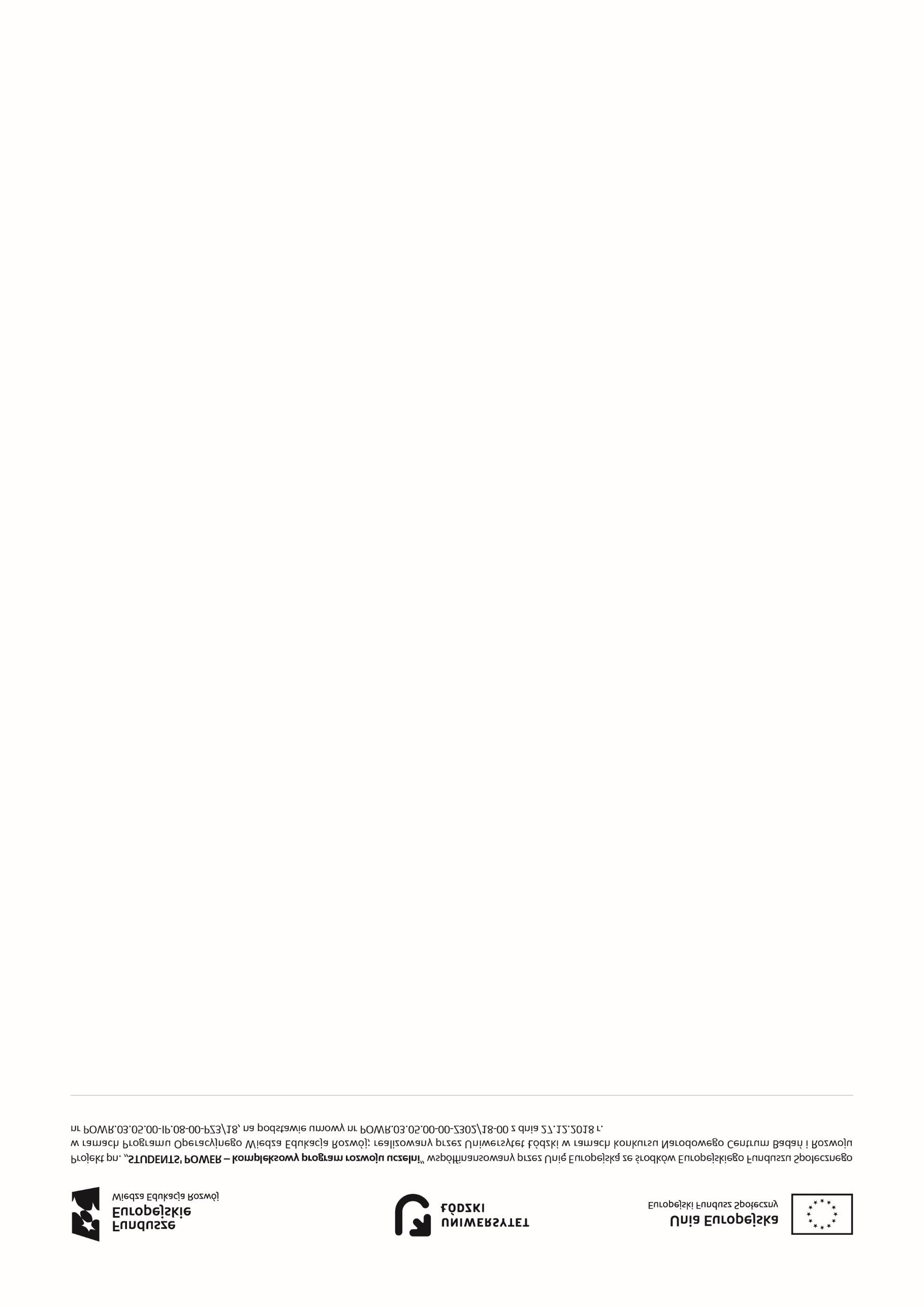 FORMULARZ OFERTOWYWykonawca:Zamawiający: Zespół Szkół Zawodowych w Ozorkowie, ul. Słowackiego 2, 95 -035 Ozorków. Przedmiot zamówienia publicznego: Dostawa sprzętu dydaktycznego dla Zespołu Szkół Zawodowych                        w Ozorkowie w ramach realizacji projektu „Uczmy ciekawiej” Cena całkowita oferty brutto  (zgodna z ceną z arkusza asortymentowo-cenowego z Zał. nr 1 do SWZ)Część nr 1Brutto w złotych: ....................................................................................................................słownie: ....................................................................................................................Część nr 2Brutto w złotych: ....................................................................................................................słownie: .................................................................................................................... Część nr 3Brutto w złotych: ....................................................................................................................słownie: .................................................................................................................... Termin wykonania zamówieniaZamówienie będzie realizowane w terminie 30 dni od daty zawarcia umowy.Termin płatności faktury w częściach od 1 - 3*Termin płatności faktury wynosi …….. dni od daty podpisania protokołu zdawczo-odbiorczego przedmiotu zamówienia i dostarczenia faktury do siedziby Zamawiającego.* Brak określenia terminu płatności się będzie stanowił podstawę do odrzucenia oferty!Oferowana długość okresu gwarancji w częściach: 1-3*:Oferuję przedłużenie okresu gwarancji o 12 miesięcyNie oferuję wydłużenia okresu gwarancji - 0 pkt.* Brak określenia okresu gwarancji się będzie stanowił podstawę do odrzucenia oferty! Właściwe zaznaczyć!!Klauzula informacyjna: Zgodnie z art. 13 ust. 1 i ust. 2 Rozporządzania Parlamentu Europejskiego i Rady (UE) 2016/679 z dnia 27 kwietnia 2016 roku w sprawie ochrony osób fizycznych w związku z przetwarzaniem danych osobowych i w sprawie swobodnego przepływu takich danych oraz uchylenia dyrektywy 95/46/WE (Ogóle rozporządzenie o ochronie danych), informujemy, iż:a. Administratorem danych osobowych jest Magdalena Zagozda.b. Kontakt do ADO biuro@doradcaido.pl.c. Dane  osób fizycznych będą wykorzystywane do przeprowadzenia niniejszego postępowania.d. Dane  osób fizycznych będą  przetwarzane na podstawie przepisów:    - obowiązującego Prawa Zamówień Publicznych     - w celu wykonania obowiązku prawnego ciążącego na administratorze (art. 6 ust. 1 lit. c Rozporządzenie Parlamentu  Europejskiego i Rady (UE) 2016/679)e. Pozyskane dane będą przetwarzane i przechowywane  przez okres  określony przez  obowiązujące Prawo Zamówień Publicznychf. Osoby fizyczne  mają prawo żądać dostępu do swoich danych osobowych, ich sprostowania lub ograniczenia przetwarzania oraz do usunięcia, o ile pozwalają na to przepisy prawa.g. Osoby fizyczne  mają prawo wniesienia skargi do organu ds. ochrony danych osobowych w przypadku podejrzenia naruszenia prawa przy  ich przetwarzaniu.Oświadczam, że informacje i dokumenty zawarte na stronach nr od ______ do ____ stanowią tajemnicę przedsiębiorstwa w rozumieniu przepisów o zwalczaniu nieuczciwej konkurencji,     co    wykazaliśmy     w     załączniku     nr ____ do  Oferty i zastrzegam, że nie mogą być one udostępniane.Zamierzam / nie zamierzam* powierzyć wykonanie następujących części zamówienia ..................................................... podwykonawcom (Podać firmy podwykonawców) ……………………………………………………………………………….……………………….[* niepotrzebne skreślić]							  												.............................................................Plik należy opatrzyć kwalifikowanym podpisem elektronicznym, podpisem zaufanym lub podpisem osobistym osoby uprawomocnionej do występowania w imieniu Wykonawcy Załącznik nr 2ado SWZNr sprawy: ZSZ.26.4.3.1.2021.BS                                                           						                                                                                         Zamawiający: Zespół Szkół Zawodowych w Ozorkowieul. Słowackiego 295 -035 Ozorków Wykonawca:…………………………………………………………………………………………………………(pełna nazwa/firma, adres, w zależności od podmiotu: NIP/PESEL, KRS/CEiDG)reprezentowany przez:…………………………………………………..……………………………………………………(imię, nazwisko, stanowisko/podstawa do reprezentacji)OświadczenieOświadczam/oświadczamy, że produkty będące przedmiotem dostawy posiadają oznakowanie zgodności, zgodnie z ustawą o systemie oceny zgodności z dnia 30 sierpnia 2002 r. (tj. Dz. U. z 2017 r., poz. 1226 z późn. zm.).  							  												.............................................................Plik należy opatrzyć kwalifikowanym podpisem elektronicznym, podpisem zaufanym lub podpisem osobistym osoby uprawomocnionej do występowania w imieniu Wykonawcy Załącznik nr 2bdo SWZNr sprawy: ZSZ.26.4.3.1.2021.BS                                                           						                                                                                     Zamawiający: Zespół Szkół Zawodowych w Ozorkowieul. Słowackiego 295 -035 OzorkówWykonawca:…………………………………………………………………………………………………………(pełna nazwa/firma, adres, w zależności od podmiotu: NIP/PESEL, KRS/CEiDG)reprezentowany przez:…………………………………………………..……………………………………………………(imię, nazwisko, stanowisko/podstawa do reprezentacji)OświadczenieBędąc świadomym konsekwencji wynikających w szczególności z poniższych przepisów prawa: - art. 24 ust. 2 pkt 3 oraz art. 24 ust. 2a ustawy  z dnia 29 stycznia 2004r. Prawo zamówień publicznych (Dz. U. z 2017r. poz. 1579 z późn. zm.)- art. 278 § 2 i art. 293 w związku z art. 291 i 292 Kodeksu karnego z dnia 6 czerwca 1997 r. (t.j. Dz. U. z 2017, poz. 2204 z późn. zm.), - art. 116 i art. 117 Ustawy o prawie autorskim i prawach pokrewnych z dnia 4 lutego 1994 r. (t.j. Dz. U. z 2018r. poz. 1191 z późn. zm.), - art. 305 ustawy Prawo własności przemysłowej z dnia 30 czerwca 2000r. (t.j. Dz. U. 
z 2017 r., poz. 776, z późn. zm.), niniejszym oświadczam, że uzyskanie, zwielokrotnianie 
i rozpowszechnianie oprogramowania [---] dokonywane w celu wykonania przedmiotowego zamówienia publicznego, nie naruszyło i nie będzie naruszać praw własności intelektualnej żadnej osoby trzeciej i jest zgodne z Ustawą o prawie autorskim i prawach pokrewnych 
z dnia 4 lutego 1994 r., Prawem własności przemysłowej oraz innymi obowiązującymi przepisami polskiego prawa. Oświadczam również, że certyfikaty i etykiety producenta oprogramowania dołączone do oprogramowania wchodzącego w skład dostawy i inne elementy oprogramowania, są oryginalne”.							  												.............................................................Plik należy opatrzyć kwalifikowanym podpisem elektronicznym, podpisem zaufanym lub podpisem osobistym osoby uprawomocnionej do występowania w imieniu Wykonawcy Załącznik nr 3ado SWZNr sprawy: ZSZ.26.4.3.1.2021.BS                                                           						                                                                                        Zamawiający: Zespół Szkół Zawodowych w Ozorkowieul. Słowackiego 295 -035 OzorkówWykonawca:……………………………………………………………………………………………………………… ………………………………………………………  (Pełna nazwa/firma, adres)reprezentowany przez:………………………………………………………………………………………………………………   (Imię, nazwisko)OŚWIADCZENIE WYKONAWCYskładane na podstawie art. 125 ust.1. ustawy z dnia 11 września 2019 r. – Prawo zamówień publicznych (t. j. Dz.U. z 2019 r., poz. 2019 ze zm. - dalej jako: ustawa Pzp)Na potrzeby postępowania o udzielenie zamówienia publicznego pn. Dostawa sprzętu dydaktycznego dla Zespołu Szkół Zawodowych w Ozorkowie w ramach realizacji projektu „Uczmy ciekawiej” prowadzonego przez Zespół Szkół Zawodowych w Ozorkowie, ul. Słowackiego 2, 95-035 Ozorków, oświadczam, co następuje:* Oświadczam, że na dzień składania ofert nie podlegam wykluczeniu z postępowania na podstawie art. 108 ust. 1  i  art.109.ust.1 pkt 4 Ustawy PZP.lub* Oświadczam, że na dzień składania ofert zachodzą w stosunku do mnie podstawy wykluczenia z postępowania na podstawie art. ……… ustawy PZP (podać mającą zastosowanie podstawę wykluczenia spośród wymienionych w art.108 ust.1 lub art. 109 ust.1 pkt 4 ustawy PZP). Jednocześnie oświadczam, że w związku z ww. okolicznością, na podstawie art. 110 ust. 2 ustawy PZP**  podjąłem następujące czynności: ………………………………………………………………………………………………………………………………………………………………………………………………………………………………………………………………………………………………OŚWIADCZENIE DOTYCZĄCE PODANYCH INFORMACJI: Oświadczam, że wszystkie informacje podane w powyższym oświadczeniu są aktualne i zgodne z prawdą oraz zostały przedstawione z pełną świadomością konsekwencji wprowadzenia Zamawiającego w błąd przy przedstawianiu informacji.Jednocześnie informuje, że podmiotowy środek dowodowy dotyczący przesłanki wykluczenia określonej w art. 109 ust. 1 pkt 4 ustawy PZP Zamawiający może uzyskać za pomocą bezpłatnej i ogólnodostępnej bazy danych dostępnej pod adres *:     https://ekrs.ms.gov.pl/web/wyszukiwarka-krs/strona-glowna/index.html     https://prod.ceidg.gov.pl/CEIDG/CEIDG.Public.UI/Search.aspx     inny adres (wskazać jaki) ……………………………………………………                                                              * niepotrzebne skreślić ** dotyczy jedynie podstaw wykluczenia określonych w art. 108 ust 1 pkt 1,2 lub 5 i art. 109 ust. 1 pkt 4 ustawy PZP							  												.............................................................Plik należy opatrzyć kwalifikowanym podpisem elektronicznym, podpisem zaufanym lub podpisem osobistym osoby uprawomocnionej do występowania w imieniu Wykonawcy Załącznik nr 3bdo SWZNr sprawy: ZSZ.26.4.3.1.2021.BS                                                           						                                                        Zamawiający: Zespół Szkół Zawodowych w Ozorkowieul. Słowackiego 295 -035 OzorkówWykonawca:…………………………………………………………………………………………………………(pełna nazwa/firma, adres, w zależności od podmiotu: NIP/PESEL, KRS/CEiDG)reprezentowany przez:…………………………………………………..……………………………………………………(imię, nazwisko, stanowisko/podstawa do reprezentacji)OŚWIADCZENIE WYKONAWCY składane na podstawie art. 125 ust. 1. ustawy z dnia 11 września 2019 r. – Prawo zamówień publicznych (Dz.U. z 2019 r., poz. 2019 z późn. zm., dalej jako: ustawa Pzp)DOTYCZĄCE SPEŁNIANIA WARUNKÓW UDZIAŁU W POSTĘPOWANIUNa potrzeby postępowania o udzielenie zamówienia publicznego pn. Dostawa sprzętu dydaktycznego dla Zespołu Szkół Zawodowych w Ozorkowie w ramach realizacji projektu „Uczmy ciekawiej” prowadzonego przez Zespół Szkół Zawodowych w Ozorkowie, ul. Słowackiego 2, 95-035 Ozorków, oświadczam, co następuje:Oświadczam, że na dzień składania ofert spełniam warunki udziału w postępowaniu określone przez Zamawiającego w pkt. ………………. SWZ, o których mowa w art. 112 ust.2 ustawy PZP.OŚWIADCZENIE DOTYCZĄCE PODANYCH INFORMACJI: Oświadczam, że wszystkie informacje podane w powyższym oświadczeniu są aktualne i zgodne z prawdą oraz zostały przedstawione z pełną świadomością konsekwencji wprowadzenia Zamawiającego w błąd przy przedstawianiu informacji.Plik należy opatrzyć kwalifikowanym podpisem elektronicznym, podpisem zaufanym lub podpisem osobistym osoby uprawomocnionej do występowania w imieniu Wykonawcy * niepotrzebne skreślićUWAGA: Niniejszego oświadczenie nie należy składać razem z ofertą. Składane jest tylko na wezwanie Zamawiającego  przez Wykonawcę, którego oferta zostanie najwyżej oceniona.Załącznik nr 4do SWZOświadczenie Wykonawcy*o przynależności lub braku przynależności do grupy kapitałowej,o której mowa w art. 108 ust. 1 pkt. 5 Ustawy  
ustawy Prawo zamówień publicznychPrzystępując do postępowania o zamówienie publiczne w trybie podstawowym na:Dostawę sprzętu dydaktycznego dla Zespołu Szkół Zawodowych w Ozorkowie w ramach realizacji projektu „Uczmy ciekawiej” prowadzonego przez Zespół Szkół Zawodowych w Ozorkowie, ul. Słowackiego 2, 95-035 Ozorków,Reprezentując Wykonawcę….............................................................................................................................                                              pełna nazwa i adres Wykonawcyi będąc należycie upoważnionym do jego reprezentowania oświadczam, że: Wykonawca nie należy do grupy kapitałowej ** w rozumieniu ustawy z dnia 
16 lutego 2017 r. o ochronie konkurencji i konsumentów (Dz.U. 2020 r. poz. 1076 
i 1086) z innymi Wykonawcami, którzy złożyli odrębne oferty 
w przedmiotowym postępowaniu o udzielenie zamówieniaWykonawca należy  do grupy kapitałowej ** w rozumieniu ustawy z dnia 
16 lutego 2017 r. o ochronie konkurencji i konsumentów (Dz.U. 2020 r. poz. 1076
i 1086) z następującymi Wykonawcami, którzy złożyli odrębne oferty 
w przedmiotowym postępowaniu o udzielenie zamówienia:……………………………………………………………………………………………………………………………………….……………………………………………………………………………………………………………………………………….Jednocześnie przedstawiam w załączeniu następujące dokumenty 
i informacje potwierdzające przygotowanie oferty w postępowaniu niezależnie od innego wykonawcy nalężącego do tej samej grupy kapitałowej:…………………………………………………………………………………………………………………………………………….…………………………………………………………………………………………………………………………………………….Jednocześnie oświadczam , że  jestem świadom odpowiedzialności karnej za składanie fałszywych oświadczeń. Prawdziwość powyższych danych potwierdzam podpisem świadom odpowiedzialności karnej.					.............................................................Plik należy opatrzyć kwalifikowanym podpisem elektronicznym, podpisem zaufanym lub podpisem osobistym osoby uprawomocnionej do występowania w imieniu Wykonawcy *   w przypadku Wykonawców wspólnie ubiegających się o zamówienie (np. konsorcjum, spółka cywilna) powyższy dokument składa każdy z partnerów konsorcjum w imieniu swojej firmy, 
a w przypadku spółki cywilnej każdy ze wspólników spółki cywilnej      **  niepotrzebne skreślićZałącznik nr 5do SWZNr sprawy: ZSZ.26.4.3.1.2021.BSIdentyfikator postępowaniaZałącznik nr 6do SWZNr sprawy: ZSZ.26.4.3.1.2021.BSProjekt umowyzawarta w dniu ………………………… pomiędzy:zawarta w dniu ………………………… pomiędzy:Powiatem Zgierskim, ul. Sadowa 6a, 95-100 Zgierz, NIP: 732-21-70-007, reprezentowanym przez Zespół Szkół Zawodowych w Ozorkowie, przy ul. Słowackiego 2, 95-035 Ozorków, w imieniu, którego działają:1. mgr inż. Barbara Stępczyńska - dyrektor ZSZ w Ozorkowie, zwanym w dalszej części umowy Zamawiającym a…………………………………………………………………………………………………………………………………………………zwanym w dalszej części umowy Wykonawcą.Umowa została zawarta z Wykonawcą wybranym w wyniku przeprowadzonego postępowania w ramach ustawy z dnia 11 września 2021r. – Prawo zamówień publiczny 
(t. j. Dz.U. z 2019 r. poz. 2019 z póżn. zm. – dalej ustawa Pzp) – w trybie podstawowym bez negocjacji, na podstawie specyfikacji warunków zamówienia wraz z załącznikami do SWZ (nr sprawy ZSZ.26.4.3.1.2021.BS).§ 1Przedmiotem umowy jest dostawa sprzętu dydaktycznego dla Zespołu Szkół Zawodowych w Ozorkowie w ramach realizacji projektu „Uczmy ciekawiej”, zgodnie z załącznikiem nr 2 do umowy (stanowiącym wypełniony formularz ofertowy) oraz zał. nr 1 do umowy Część nr __ - _____________Wartość umowy wynosi: ……………....... - ............... brutto w PLN – słownie ................................................................... .Cena określona przez Wykonawcę będzie stała przez czas trwania umowy i obejmuje wszelkie składniki cenotwórcze, m.in. VAT wg obowiązującej stawki, opłaty celne oraz koszty związane z dostawą, ubezpieczeniem i opakowaniem.W przypadku uzyskania przez Zamawiającego zaświadczenia z organu prowadzącego (zgodnie z ustawą o podatku od towarów i usług z 11 marca 2004r. – Dz. U. Nr 54, poz. 535 z 5.04.2004r. z późn. zm.) pozwalającego na zastosowanie 0 % stawki VAT, Wykonawca zobowiązuje się do skorygowania ostatecznej faktury VAT i zastosowania 0 % stawki podatku VAT.§ 2Pod pojęciem instalacji należy rozumieć podłączenie sprzętu jego uruchomienie 
i sprawdzenie poprawności działania w miejscu użytkowania oraz szkoleniem użytkowników końcowych.§ 3Wykonawca zobowiązuje się do dostarczenia wskazanego w Załączniku Nr 1 asortymentu własnym transportem do siedziby Zamawiającego w terminie 30 dni od daty zawarcia niniejszej umowy.§ 4Strony umowy oświadczają, że przedmiot umowy zostanie wykorzystane w celu prowadzenia zajęć dydaktycznych.§ 5Zamawiający zobowiązuje się do zapłaty należności za dostarczony przedmiot zamówienia przelewem w terminie (min. 20 dni) ___ dni od momentu podpisania protokołu zdawczo – odbiorczego przedmiotu zamówienia i doręczenia faktury do siedziby Zamawiającego.§ 6Wykonawca zobowiązuje się do umieszczania na fakturach zapisu: Zgodnie z umową zawartą z ZSZ w Ozorkowie w dniu .................... – nr postępowania  prowadzonego w trybie podstawowym bez negocjacji ustawy Prawo zamówień publicznych.§ 7Strony ustalają, że faktura zostanie wystawiona po wykonaniu każdorazowej dostawy przedmiotu umowy po spełnieniu następujących warunków:faktury powinny być wystawione w następujący sposób:Nabywca:
Powiat Zgierski, ul. Sadowa 6a, 95-100 Zgierz, NIP: 7322170007
Odbiorca faktury:
Zespół Szkół Zawodowych w Ozorkowie, ul. Słowackiego 2, 95-035 Ozorków.faktura specyfikuje przedmiot umowy zgodnie z opisem pozycji asortymentowych oferty, przedstawionej w załączniku nr 1 do umowy, z przytoczeniem liczby sztuk, ceny jednostkowej oraz wartości dla danej części określonej w ofercie,faktura potwierdzająca realizację dostawy zgodnie z umową po podpisaniu przez przedstawiciela Zamawiającego i Wykonawcy powinna być dostarczona przez Wykonawcę do siedziby Zamawiającego. protokół zdawczo – odbiorczy potwierdzi realizacje dostawy zgodnie z umową w zakresie pozycji asortymentowej oferty, i datę dostawy (Wzór Protokołu stanowi załącznik do umowy),protokół zdawczo – odbiorczy potwierdzający realizację dostawy zgodnie z umową po podpisaniu przez upoważnionego przedstawiciela Zamawiającego i Wykonawcy i powinien być dostarczony przez Wykonawcę do siedziby Zamawiającego.§ 8Zamawiający oświadcza, że jest płatnikiem podatku VAT, posiada NIP _________ i jest uprawniony do wystawiania i otrzymywania faktur VAT. Jednocześnie Zamawiający upoważnia Wykonawcę do wystawiania faktur VAT bez podpisu Zamawiającego.§ 9Wykonawca zapłaci Zamawiającemu kary umowne:a)	z tytułu rozwiązania umowy z przyczyn obciążających wykonawcę wysokości 20 % wartości netto nie zrealizowanej części przedmiotu  umowy,b)	z tytułu niewykonania postanowień zawartych w umowie, w wysokości 0,5 % wartości umowy netto za każdy taki przypadek, ale nie więcej niż 20% wartości netto umowy,c)	z tytułu zwłoki w dostarczeniu lub serwisie 0,5 % wartości netto za każdy dzień zwłoki w realizacji przedmiotu zamówienia, który nie został dostarczony do Zamawiającego lub prawidłowo zaserwisowany, ale nie więcej niż 20% wartości netto nie zaserwisowanego sprzętu. d)	w wysokości 8% wartości sprzętu, który został zaserwisowany w sposób odmienny niż określony przez Wykonawcę w treści oferty. Zamawiający zastrzega sobie możliwość dochodzenia odszkodowania przewyższającego kary umowne wynikające z umowy, za niewykonania lub nienależyte wykonanie umowy oraz za wyrządzone szkody.Żadna ze Stron Umowy nie będzie odpowiedzialna za niewykonanie lub nienależyte wykonanie zobowiązań wynikających z Umowy spowodowane przez okoliczności nie wynikające z winy danej Strony takich jak Siła Wyższa.Dla celów Umowy ''Siła Wyższa" oznacza zdarzenie zewnętrzne, pozostające poza kontrolą Stron oraz nie wiążące się z zawinionym działaniem Stron, którego Strony nie mogły przewidzieć i które uniemożliwia proces realizacji Umowy. Takie zdarzenia obejmują: wojnę, rewolucję, pożary, powodzie, epidemie i wprowadzone w związku 
z nimi stany nadzwyczajne itp.§ 10	Warunki gwarancji i serwisuWykonawca oświadcza, że gwarancja na przedmiot umowy wynosi ___ m-ce.W przypadku awarii sprzętu czas reakcji serwisowej (liczonej jako okres od dnia zgłoszenia awarii lub niesprawności sprzętu powodującej jego przestój do dnia przybycia serwisu wykonawcy lub producenta) wynosi 7 dni roboczych.§ 111. 	Zakazuje się zmian postanowień zawartej umowy w stosunku do treści oferty na podstawie której dokonano wyboru Wykonawcy. 2. 	Dopuszcza się zmiany postanowień zawartej umowy w przypadku:    zmiany powszechnie obowiązujących przepisów prawa w zakresie mającym wpływ na realizację umowy, w tym zmiany ustawowej stawki podatku VAT. W przypadku zmiany ustawowej stawki podatku VAT kwota brutto wynagrodzenia Wykonawcy nie ulegnie zmianie. W zależności od wysokości nowych (zmienionych) stawek podatku VAT, podwyższeniu bądź obniżeniu ulegnie kwota netto wynagrodzenia Wykonawcy;wycofania z sieci dystrybucji modelu sprzętu, który Sprzedawca zaoferował w ofercie i niemożliwości dostarczenia go Kupującemu, Sprzedawca zobowiązany jest zapewnić model będący technologicznym następcą sprzętu pierwotnie zaoferowanego. W sytuacji gdy model będący następcą ma gorsze parametry lub nie posiada wszystkich cech użytkowych modelu pierwotnego, sprzedawca zobowiązany jest dostarczyć model inny o identycznych lub lepszych parametrach. Przed wykonaniem dostawy Sprzedawca zobowiązany jest złożyć u Kupującego oświadczenie potwierdzające niemożliwość dostarczenia oferowanego modelu oraz wskazujące model i typ urządzenia proponowanego wraz z zapewnieniem o spełnianiu parametrów nie gorszych niż zaoferowane przez Sprzedawcę pierwotnie. Brak sprzeciwu ze strony Kupującego w okresie 2 dni od otrzymania oświadczenia uznaje się jako zgodę na zmianę sprzętu;zmiana danych Wykonawcy, np. zmiana adresu, konta bankowego, numeru REGON, osób kontaktowych. Wykonawcę, któremu Zamawiający udzielił zamówienia, ma zastąpić nowy Wykonawca: w wyniku sukcesji, wstępując w prawa i obowiązki wykonawcy, w następstwie przejęcia, połączenia, podziału, przekształcenia, upadłości, restrukturyzacji, dziedziczenia, lub nabycia dotychczasowego Wykonawcy lub jego przedsiębiorstwa, o ile nowy Wykonawca spełnia warunki udziału
w postępowaniu, nie zachodzą wobec niego podstawy wykluczenia, oraz nie pociąga to za sobą istotnych zmian umowy, a także nie ma na celu uniknięcia stosowania przepisów ustawy,w wyniku przejęcia przez Zamawiającego zobowiązań Wykonawcy względem jego podwykonawców, w przypadku, o którym mowa w art. 465 ust. 1, zostały spełnione łącznie następujące warunki:konieczność zmiany umowy spowodowana jest okolicznościami, których Zamawiający, działając z należytą starannością, nie mógł przewidzieć, o ile wartość zmiana nie modyfikuje ogólnego charakteru umowy a wzrost ceny spowodowany każdą kolejną zmianą nie przekracza 50% wartości pierwotnej umowy,Dopuszczalne są zmiany umowy, których łączna wartość jest mniejsza niż progi unijne oraz jest niższa niż 10% wartości pierwotnej umowy, a zmiany te nie powodują zmiany ogólnego charakteru umowy.§ 121.  Zamawiający może odstąpić od umowy:1) w terminie 30 dni od dnia powzięcia wiadomości o zaistnieniu istotnej zmiany okoliczności powodującej, że wykonanie umowy nie leży w interesie publicznym, czego nie można było przewidzieć w chwili zawarcia umowy, lub dalsze wykonywanie umowy może zagrozić podstawowemu interesowi bezpieczeństwa państwa lub bezpieczeństwu publicznemu;2) jeżeli zachodzi co najmniej jedna z następujących okoliczności:a) dokonano zmiany umowy z naruszeniem art. 454 i art. 455,b) wykonawca w chwili zawarcia umowy podlegał wykluczeniu na podstawie art. 108,c) Trybunał Sprawiedliwości Unii Europejskiej stwierdził, w ramach procedury przewidzianej w art. 258 Traktatu o funkcjonowaniu Unii Europejskiej, że Rzeczpospolita Polska uchybiła zobowiązaniom, które ciążą na niej na mocy Traktatów, dyrektywy 2014/24/UE, dyrektywy 2014/25/UE i dyrektywy 2009/81/WE, z uwagi na to, że zamawiający udzielił zamówienia z naruszeniem prawa Unii Europejskiej.2.  	W przypadku, o którym mowa w ust. 1 pkt 2 lit. a, zamawiający odstępuje od umowy w części, której zmiana dotyczy.3.	W przypadkach, o których mowa w ust. 1, wykonawca może żądać wyłącznie wynagrodzenia należnego z tytułu wykonania części umowy.§ 13Wykonawca bez pisemnej zgody Zamawiającego nie może zbywać na rzecz osób trzecich wierzytelności powstałych w wyniku realizacji umowy.§ 14Zamawiający oświadcza, że będzie realizować płatności za faktury z zastosowaniem mechanizmu podzielonej płatności tzw. Split payment.W przypadku, gdy wskazany przez Wykonawcę rachunek bankowy, na który na nastąpić zapłata wynagrodzenia nie widnieje w wykazie podmiotów zarejestrowanych jako podatnicy VAT, niezarejestrowanych oraz wykreślonych i przywróconych do rejestru VAT, Zamawiającemu przysługuje prawo wstrzymania zapłaty wynagrodzenia do czasu uzyskania wpisu tego rachunku bankowego lub rachunku powiązanego 
z rachunkiem Wykonawcy do przedmiotowego wykazu lub wskazania nowego rachunku bankowego ujawnionego w ww. wykazie. Wstrzymanie zapłaty w przypadku o którym mowa powyżej nie jest traktowane jako opóźnienie Zamawiającego 
w zapłacie należnego wynagrodzenia i w takim przypadku nie będą naliczane za ten okres odsetki za opóźnienie w wysokości odsetek ustawowych, jak i uznaje się, że wynagrodzenie nie jest jeszcze należne Wykonawcy w tym okresie.Wykonawca oświadcza, że konto firmowe, na które maja być dokonywane płatności wynikające z niniejszej umowy, jest zgłoszone do Urzędu Skarbowego.Płatności regulowane będą przez Zamawiającego na numer rachunku Wykonawcy zgłoszony do Urzędu Skarbowego i wskazany na fakturze.     § 15W sprawach nieuregulowanych w niniejszej umowie będą miały zastosowanie przepisy Ustawy Prawo Zamówień Publicznych i przepisy Kodeksu Cywilnego oraz innych ustaw szczególnych powszechnie obowiązującego prawa.Właściwym do rozpoznania sporów wynikłych na tle realizacji niniejszej Umowy jest właściwy miejscowo dla Zamawiającego Sąd Powszechny.Wszelkie zmiany niniejszej umowy, wymagają formy pisemnej, pod rygorem nieważności.§ 16Umowę sporządzono w dwóch jednobrzmiących egzemplarzach, po jednym dla każdej ze stron.Załączniki:Arkusz asortymentowo-cenowy oferty WykonawcyFormularz oferty WykonawcyProtokół zdawczo-odbiorczyZałącznik nr 3 do projektu umowyProtokół zdawczo-odbiorczyZgodnie z umową zawartą w dniu ________________ 2021 r. w wyniku postępowania                          o udzielenie zamówienia publicznego (nr sprawy: …………………….) dokonano przekazania – odbioru przedmiotu zamówienia publicznego:Pieczęć Wykonawcy                               		Pieczęć Zamawiającego ...............................................................  .............................................................Nazwa firmyAdres WykonawcyAdres dokorespondencjiWojewództwo / KrajNIPREGONNr telefonuAdres e-mailAdres skrzynki ePuapOsoba do kontaktuKategoria przedsiębiorstwa󠄊mikroprzedsiębiorstwo:  mniej niż 10 pracowników oraz roczny obrót lub całkowity bilans  nie przekraczający 2 mln Euro󠄊 przedsiębiorstwo małe:  mniej niż 50 pracowników oraz roczny obrót nie przekraczający 10 mln Euro lub całkowity bilans roczny nie przekraczający 10 mln Euro󠄊 przedsiębiorstwo średnie: mniej niż 250 pracowników oraz roczny obrót nie przekraczający  50 mln Euro lub całkowity bilans roczny nie przekraczający 43 mln Euro󠄊duże przedsiębiorstwo: 250 i więcej pracowników oraz roczny obrót przekraczający 50 mln Euro lub całkowity bilans roczny przekraczający 43 mln Euro(Uwaga! Proszę wpisać znak „X” w odpowiednią kratkę)Lp.Nazwa przedmiotu zamówieniaIlość sztuk1.2.3.Data przekazania – odbioruCzytelny podpis osoby  reprezentującej WykonawcęCzytelny podpis osoby reprezentującej Zamawiającego